海南省本科高校教学质量报告Annual Report on Undergraduate Teaching Quality of Universities in （2017-2018学年度）海南省教育厅高等教育处二〇一八年十二月目 录导  言 第一部分  海南省本科高校事业发展概况 /1本科高校基本情况 /1本科生基本情况 /2本科生源质量基本情况/3教师队伍基本情况 /4高级职称教师上课情况 /4办学条件基本情况 /5第二部分  海南省本科教学质量评价 /8学生学习效果 /8应届本科生总体就业情况 /10学生成就 /11社会评价 /12第三部分  海南省本科教学质量保障体系 /13教学质量保障体系建设与完善 /13教学质量保障举措 /19第四部分  海南省本科高校特色化发展 /43第五部分  海南省本科高校发展需要解决的问题/68第六部分附录 /86导  言教育部高度重视高校教学质量，发布《关于全面提高高等教育质量的若干意见》，建立高等学校教学质量监测制度成为全面提高高等教育质量、推动高等教育内涵式发展的重要举措，也是贯彻落实全国教育大会精神、坚持以本为本，推进“四个回归”，加快建设高水平本科教育的重要保障。《海南省2017-2018学年度本科高校教学质量报告》以2017至2018学年度海南省7所本科高校（其中公办5所，民办2所）发布的《本科教学质量报告》文本及其25项教学基本状态数据为主要依据，用事实和数据说话，力图全面客观反映本省本科教学质量基本情况，在此基础上，为进一步改进和提高我省高等教育教学工作提供方向性的参考意见。本报告共分六个部分：第一部分为海南省本科高校事业发展概况，简要介绍海南省7所本科高校规模、教师队伍以及办学条件等情况；第二部分为海南省本科教学质量评价，着重说明海南省本科高校教学质量建设的主要成绩；第三部分为海南省本科教学质量保障体系，从宏观制度层面和微观教学质量改革举措两个方面进行描述性分析；第四部分详细分析海南省各本科高校的特色化办学，并对海南省本科教学未来改革进行了前瞻性思考。第五部分为海南省本科教学存在的问题及努力方向；第六部分为附录。由于我们的经验、水平和条件有限，必然存在许多缺点和不足，恳请批评指正。第一部分  海南省本科高校事业发展概况海南今年迎来了建省30周年。一直以来，省委省政府和教育主管部门高度重视高等教育事业的发展。通过三十年的不断努力和建设，海南省高等教育事业取得了长足的进步。目前共有各类高等教育学校17所，其中本科高校7所、高职高专学校10所，通过“人才兴琼”战略的多年努力与发展，海南省高校的人才培养、教学质量、科研水平、社会服务、国际合作与交流能力不断提升，区域影响力显著增强，海南省高校尤其是本科高校已经成为服务国家尤其是重点服务祖国南方地区和海南经济社会发展的高质量人才培养基地、高水平科技创新基地、高层次社会服务基地和高品位文化传承创新基地。一、本科高校基本情况目前，我省共有本科高校7所，分别为海南大学（世界一流学科建设高校、部省合建）、海南师范大学（部省共建）、海南医学院、海南热带海洋学院、三亚学院、海口经济学院和琼台师范学院。其中公办本科高校5所，分别为海南大学、海南师范大学、海南医学院、海南热带海洋学院和琼台师范学院，本科高校占全省高等教育学校的41.2%，公办本科高校占全省高等教育学校的29.4%，公办本科高校占全省本科高校的71.4%。其中公办本科高校本科生占全日制在校生总数的比例平均为80.37%（最高为100%，最低为15.08%），民办本科高校2所，分别为三亚学院和海口经济学院，占全省高等教育学校的11.8%。由此可见，公办本科高校是我省本科高校的主体，是我省本科教学质量的决定性因素。海南省7所本科高校在学科建设上涵盖哲学、经济学、法学、文学、历史学、教育学、医学、理学、农学、工学、管理学、艺术等十二大学科门类。7所本科高校中，5所位于海口，2所位于三亚，南北呼应，高等教育布局结构合理，基本满足我省经济社会发展对高水平、高技能、高层次人才的需求。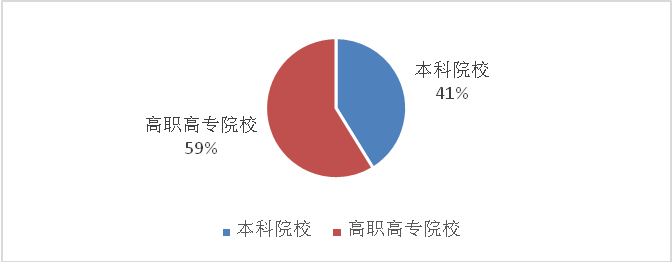 图1.1 海南省高等学校分类基本情况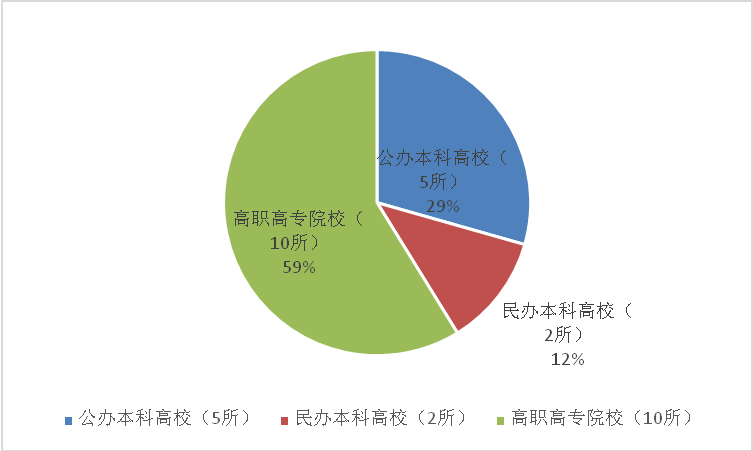 图1.2 海南省高校数量基本情况二、本科生基本情况2017-2018学年，海南省本科高校在校生共计137994人，其中海南大学38892人，海南师范大学19199人，海南医学院12050人，海南热带海洋学院17313人，三亚学院20072人，海口经济学院21781人，琼台师范学院8687人；在校本科生共计111321人。本学年，海南省本科高校在校生规模平均为19713人，海南省公办本科高校本科生总招生规模为27966人，校均3995人。其中世界一流学科建设高校海南大学2016-2017学年的本科招生规模为8696人，占全省本科总招生规模的31.09%。本学年，海南省本科高校本科毕业生规模共计25485人，校均本科生毕业生为4248人，其中世界一流学科建设高校本科毕业生8504人，占全省本科高校本科生毕业生总数的33.37%表1.1 海南省本科院校本科生占全日制在校生总数的比例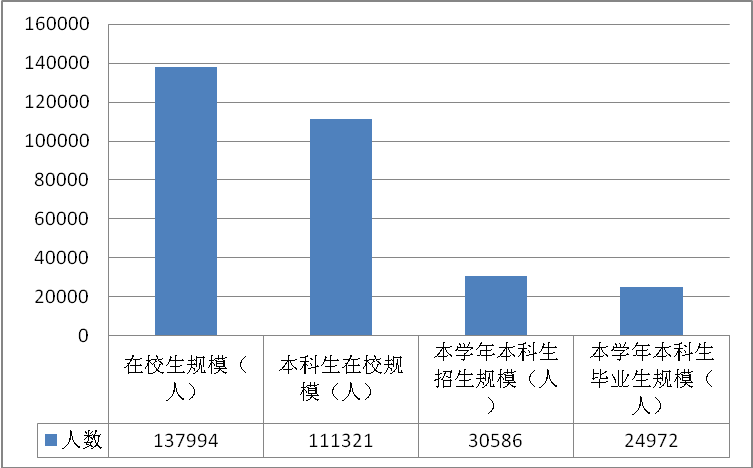 图1.3 海南省2017-2018学年本科高校学生数量基本情况	三、本科生源质量基本情况2017-2018学年，随着海南省高等教育的发展，海南省本科高校本科生招生质量相较于上一学年有显著提升，各高校录取分数线逐年稳步提高，一本批次录取人数逐年增加，生源质量呈现逐年上升态势。广大考生报考海南大学非常踊跃，投档生源充足，31个省都是满额投档，录取分数稳中有升，生源质量稳步提高。一批本科录取生源情况良好，文史类有24个省份、理工类有27个省份录取分数高出一本控制线20分。其中，理工类有安徽、福建、河北、河南、黑龙江、湖北、湖南、辽宁、内蒙古、山东、陕西、西藏、新疆、重庆等14个省份高出一本控制线50分以上、文史类有河北、黑龙江、山东、西藏等4个省份高出一本分数线50分以上；二批本科在14个省（市、区）招生，生源质量也保持在较高水平，文史类专业录取分数在一本分数线以上的有安徽、甘肃、广西、贵州、河南、湖北、江西、山东、四川、云南、浙江（文理综合）、福建等12个省份，理工类专业录取分数在一本分数线以上的有安徽、甘肃、湖北、江西、山东、四川、浙江等7个省份，浙江为综合改革省份，录取分数高于一段线。海南师范大学、海南医学院、海南热带海洋学院、三亚学院、海口经济学院和琼台师范学院本科生招生质量整体上有快速提高。四、教师队伍基本情况2017-2018学年，海南省本科高校专任教师数共计6580人，教师人数较上一学年有所增加。其中世界一流学科建设高校海南大学专任教师数为1874人，占海南省本科高校专任教师数的28.48%。海南省本科高校具有硕士以上学历的专任教师数为5033人，占全省专任教师数的76.49%，其中世界一流学科建设高校海南大学具有硕士以上学历专任教师数为1608人，占全省硕士以上学历专任教师总数的31.95%，占全省本科高校专任教师总数的24.44%。全省本科高校具有高级职称、副高级职称的教师数为3344人，占专任教师数的50.82%，其中世界一流学科建设高校海南大学总数为1053人，占全省专任教师总数的16.00%，占全省高级职称、副高级职称总数的31.49%。海南本科高校的生师比平均为18.27:1（最高为21.23:1，最低为13.51:1）。表1.2  教师数量、结构及生师比五、高级职称教师上课情况充分发挥教授、副教授等高水平教师为本科生授课对提高本科教学水平具有重要作用。海南大学高度重视教授为本科生上课工作，把教授为本科生授课做为一项基本制度，将承担本科教学任务做为专业技术职务聘任、年度考核、各类评奖推优的基本条件。本学年，主讲本科课教授有312人，占教授总数的79.39%，教授讲授本科课程数675门，占全校本科课程总数的20.87%海南师范大学2017-2018学年正高级职称教师承担的课程门数为635，占总课程门数的28.53%；课程门次数为1,208，占开课总门次的20.82%。其中教授职称教师承担的课程门数为615，占总课程门数的27.63%；课程门次数为1,173，占开课总门次的20.21%。承担本科教学的具有教授职称的教师有229人，主讲本科课教授比例为88.08%。海南医学院2017—2018学年全校开设本科课程总门数816门，开设本科生课程1983门次，教授授课人数比例为80.91%，副教授为88.84%。海南热带海洋学院2017-2018学年，学校开设本科生课程3142门次，其中教授授课392门次，副教授授课1056门次。教授讲授本科课程占课程总门次数的比例为12.48%；主讲本科课教授有75人，占教授总数的77.32%。三亚学院鼓励高水平教师承担教学任务，一批包括牛津大学、东京大学、悉尼大学、曼彻斯特大学的归博士，国家级教学名师和国家级优秀教师走上教学一线；高职称教师积极开展本科课程，2017-2018学年，主讲本科课教授占教授总数的比例为63.4%，教授授本科课程占总课程数的比例为34.5%。海口经济学院坚持教授上讲台为本科生授课制度，承担本科教学的具有教授职称的教师有29人，主讲本科课教授比例为51.79%。本学年高级职称教师承担的课程门数为480，占总课程门数的40.99%；课程门次数为1,399，占开课总门次的34.34%。正高级职称教师承担的课程门数为84，占总课程门数的7.17%；课程门次数为236，占开课总门次的5.79%。其中教授职称教师承担的课程门数为77，占总课程门数的6.58%；课程门次数为203，占开课总门次的4.98%。琼台师范学院2017—2018学年，学校开设本科生课程211门，其中教授授课30门，副教授授课102门，讲师授课70门，助教授课9门。教授教授讲授本科课程占课程总门数的比例为62.56%，主讲本科课教授有15人，占教授总数的51.72%。六、办学条件基本情况2017-2018学年，海南省本科高校办学条件较之上学年稳步提升。校园总占地面积达15971.70亩，生均校园面积约0.12亩（80.04平方米）；教学行政用房总面积达到1900394.14平方米，生均13.77平方米；教学科研仪器设备总值达189376.88万元，生均1.37万元；纸质图书藏书总量为12055954册,生均为87.37册，实验室总面积439164.5平方米，生均3.18平方米。2017-2018学年，世界一流学科建设高校海南大学办学条件也不断提升，校园占地面积为5167.11亩，生均为0.13亩（86.71平方米）；教学行政用房545940.12平方米，生均14.04平方米；教学科研仪器设备总值为83822.69万元，生均为2.16万元；纸质图书总藏量为3136408万册，生均80.64册，实验室总面积66440.00平方米，生均1.71平方米。表1.3  海南省本科高校办学条件一览表本学年，海南省本科高校持续加大对于本科教学质量提升的人力、物力和财力的投资，进一步改善学校科研条件、教学条件。2017-2018学年，海南省本科高校新增教学科研仪器设备值增加了16251.84万元，其中，排名前2位的海南大学（世界一流学科建设高校）和海南热带海洋学院分别新增7309.26万元和3205.75万元，总计10515.01万元，占当年新增的65%左右。海南大学2017-2018学年度新增教学科研仪器设备值占当前本科高校新增设备值的45%左右，集中体现出国家和海南省对于建设高水平一流大学的大力支持。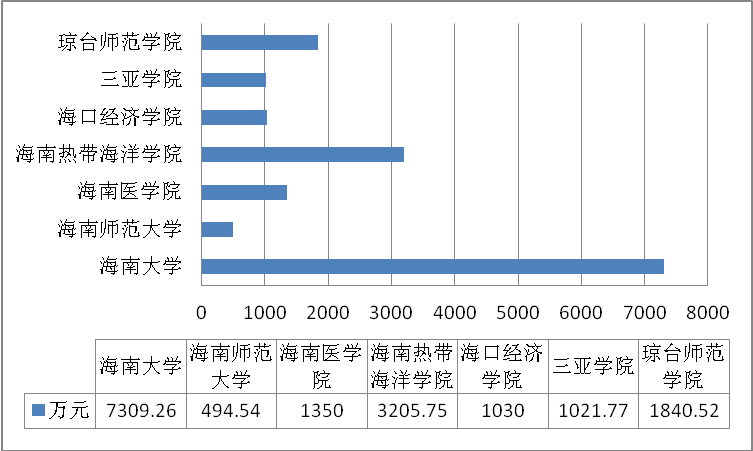 图1.4  2016-2017学年海南省本科高校新增教学科研仪器设备值第二部分 海南省本科教学质量评价一、学生学习效果（一）开展教师教学质量网上评价海南省公办本科高校从2010年开始实行教师教学质量网上评价工作。海南大学本学年全校共有3118门课程接受学生网上评价，评价覆盖率为96.41%。统计结果为：优秀率92.7%、良好率6.95%、合格率0.34%、不合格率0.01%。海南师范大学为了对教学质量、效果的良好监控，学校继续采用学生对教师课堂教学质量进行网上评价的方式。本年度学生评教覆盖面为100%，其中评价结果为良好以上的占98.2%。同行、督导评教覆盖面为100%，其中评价结果为良好以上的占97.9%。领导评教覆盖面为53%，其中评价结果为良好及以上的占97.7%。海南医学院采用网络和纸质评教相结合的方式进行评教。网络评教采用青果教务管理系统，并根据我校特点进行个性化修改，10-19 教学周对学生开放。学校及各院系部定期召开学生座谈会，每学期召开1-2次，由学生代表、教研室主任、教学管理人员参加，师、生与管理人员面对面进行交流和总结，共同探讨教学中存在的问题。海南热带海洋学院坚持开展学生评教，促进教学质量提高。质量管理与评估办公室利用学校教务系统的子系统，对学生评教指标进行了设定，分别从课堂教学、辅导与作业、教学效果等多方面进行评价。2017-2018上学年，以网上问卷调查的方式开展了学生评教，对全部开设课程、讲座中的1595门次共收集了15.87万人次的有效评教数据。其中，针对理论课的评教1421门次，评价结果为优秀的229门次占比16.12%；良好1173门次占比82.55%；中等19门次占比1.34%；差评0门次，2017-2018下学期，以网上问卷调查的方式开展学生评教，对全部开设课程、讲座中的1579门次共收集了13.73万人次的有效评教数据。其中，针对理论课的评教1089门次，评教结果为优秀164门次占比15.06%；良好894门次占比82.09%；中等19门次占比2.85%；差评0门次。三亚学院把课堂教学质量评价工作作为反映学校教学工作和学生满意度的一项有效措施和重要手段。在2017-2018学年的网络评教中，学校参评学生覆盖率为100%，学生评教优秀占比89.2%，良好占比10.8%，学生对学校教学工作和学校效果比较满意。海口经济学院设有教学质量监控办公室和教学督导委员会，专职教学质量监控人员7人，兼职教学督学16人，具有高级职称的21人，所占比例为91.30%，学生评教覆盖面为100%，其中评价结果为良好以上的占98.48%。同行、督学评教覆盖面为30%，其中评价结果为良好以上的占93.5%。领导评教覆盖面为82.2%，其中评价结果为良好及以上的占96.7%。琼台师范学院组织全体本科学生，通过正方网上评教系统给所有本科校内外任课教师的课程活动进行打分评价。参与评价的大一本科生覆盖率达95.5%，学生对大一课程教学评价满意度较高。其中非常满意（85及以上）课程占比15%，满意（84-75分）课程占比81%，不太满意（74-60）课程占比4%。（二）学生学习满意度2017-2018学年度，我省公办本科高校学生学习满意度比上一学年稳步提高。海南大学高度重视毕业生对学校教学质量的反馈。根据新锦成《海南大学2017年度社会需求与人才培养质量综合报告》（以下简称《报告》），海南大学2017届毕业生对学校教育教学的总体满意度为95.87%，比上届提高2.41个百分点，与全国高校2017届本科毕业生教育教学总体满意度96.79%基本持平。表明海南大学绝大部分本科毕业生对母校教育教学感到满意。海南医学院毕业生对学校教育的总体满意度为82.8%，满意度排前3位的是：适应能力、职业价值观与态度、人道主义观念行为。麦可思《海南医学院社会需求与培养质量年度报告》显示，毕业生就业现状满意度为66%，高出全国3个百分点。本校2015届就业的毕业生中，就业于“医疗和社会护理服务业”占70.10%，就业的专业符合度较高；有50.3%的毕业生在海南省就业，区域贡献度较大。海南热带海洋学院与麦可思数据有限公司合作，在2018年提供毕业生对学校教学与课程评价的调查数据。数据显示。学校近四届毕业生对教学表示满意的比例逐届上升，分别为68%、74%、77%、79%，反映出毕业生对于学校教学工作效果的认可程度整体有所提高，在课程培养方面，学校近四届就业、正在读研和留学的毕业生中，对核心课程的重要度评价分别为71%、76%、78%、79%、满足度评价分别为63%、68%、70%、73%，整体均呈上升趋势。课程教学更充分地满足了实际应用领域的需要，为毕业生的技能提升以及职业发展奠定了基础。海口经济学院为了准确测试并得出结果，学校经过认真探讨和严谨论证，针对全校本科学生的学习满意度设计、印发并回收了12624份有效的调查问卷，占学院学生总数的80.60%。经整理汇总、分项研究，学校学生整体的学习满意度良好，大多数学生能够认真学习，渴望吸取知识，希望取得好成绩，能够为提高自己的综合素质和竞争实力付出努力，愿意为今后走向职场或创业夯实基础。二、应届本科生总体就业情况在整体就业形势严峻的背景下，海南省本科高校认真贯彻落实党中央、国务院和教育主管部门的决策部署，通过不断完善政策措施，加强指导服务，千方百计促进毕业生就业。本学年，全省本科毕业生就业率保持平稳，就业质量不断提高。全省本科高校的初次就业率平均在91.59%（琼台师范学院尚未有本科毕业生）。其中，海南大学和三亚学院是“全国毕业生就业典型经验高校50强”。三亚学院经海南省人力资源开发局核定2018届毕业生初次就业率为97.27%，建校以来毕业生就业率均在96%以上，且40%左右毕业生留在海南、三亚工作服务社会。截至2018年8月31日，海南大学2018届应届本科毕业生初次就业率为91.84%，签约率74.61%。2018届本科应届毕业生初次就业率仍稳定在90%以上的高水平。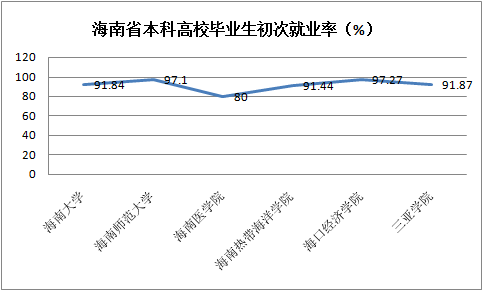 图2.1 海南省本科高校毕业生初次就业率三、学生成就我省本科高校培养的优秀毕业生遍及海内外，他们当中有杰出科学家、政府高级官员、大学校长、著名学者、企业家等，在不同领域和岗位上发挥着重要的作用，为学校赢得了广泛的社会声誉。海南大学始终把人才培养做为办学的第一要务。建校60年来，学校累计培养近30万名各级各类高层次专门人才，包括曾毓庄、符气浩、吕飞杰、郑小波、陈章良、杨贞标、姚树洁、叶德、林辰涛、何帆等国内外知名杰出校友。年轻一代的毕业生也在各行各业崭露头角，海南南春椰子农业信息科技有限公司创始人曾南春发明的“开椰神器”，在2016年博鳌亚洲论坛期间得到国务院总理李克强点赞；山东道恩高分子材料股份有限公司副总经理、总工程师田洪池的“动态全硫化”技术获得国家科学技术发明二等奖，并得到原国家领导人胡锦涛、温家宝等领导的接见。学校每年8000多名本科毕业生中有约40%留在海南创业就业。其中海南省水产养殖业技术骨干和管理人员中约60%是海大毕业生，从事热带农业生产经营的企业技术人员和中层管理人员中约50%是海大毕业生，全省政法系统的中青年骨干中约50%是海大毕业生，省内主要建筑公司的管理人员和项目经理、金融系统的中层骨干中约1/3是海大毕业生，为地方经济社会发展作出了积极贡献。海南师范大学培养了海南省80%以上的中学教师，90%的中学校长、特级教师和教学骨干。1990年以来，海南省获得的“全国模范教师”、“全国优秀教育工作者”和海南省评选出的“海南省十佳校长”、“海南省十佳教师”、“海南省优秀班主任”80%以上都是海南师范大学毕业的学生。海南医学院学生毕业后工作业绩良好，毕业生已成为海南省医疗卫生队伍的主要力量。全省5.5万名卫生技术人员中，约一半以上人员在海医接受过教育。据学校调研，海南省94.3%的医疗卫生机构中有海医毕业生担任领导，37.3%的高级专业技术人员为海医所培养。学校服务地方的办学方针充分落实，人才培养效果得到社会的广泛认可。海南热带海洋学院在2017-2018学年举办的学科竞赛中，共有154个项目获奖，其中国家级奖62项，省部级奖92项；在本科生创新活动、技能竞赛中，共有113个项目获奖，其中国家级奖项18个，省部级奖项95个；在文艺、体育竞赛中共有194个项目获奖，包括国际级奖项1个，国家级奖项28个，省部级奖项165个；学生发表学术论文28篇。三亚学院理工学院团队获“挑战杯”海南省特等奖，管理学院、设计学院2项创新创业项目入围2018年“创青春”全国大学生创业大赛国赛；设计学院《崖城学宫的建筑形制与装饰艺术研究》在教育部主办的“第十届全国大学生创新创业年会”上得到现场宣讲，获得专家评委高度认可；毕业生汪演婷荣获“全国2017-2018大学生就业创业年度新闻人物”荣誉。海口经济学院学生在2017国际绿色世界天使大赛中获大赛季军以及最佳身材奖、绿色形象大使荣誉称号。2017中国（广州）国际模特大赛全国总决赛我校学生获得职业组季军和T台最佳表现奖。全国第五届大学生艺术展演非专业舞蹈作品《美落子》荣获一等奖，朗诵作品《青春的奉献》获二等奖，合唱作品《勤劳带来丰收年》、《捡螺歌》获三等奖。第五届香港国际音乐节海南赛区比赛中艺术团管乐团在演奏电影《芳华》主题曲《绒花》斩获一等奖。琼台师范学院在2017—2018学年各类学科和技能竞赛中，共有187个项目获奖，其中国家级奖项22个，省部级奖项165个；在本科生创新活动、才艺展示和技能竞赛中，共有11个项目26人次获奖，四、社会评价我省毕业生优点突出，沟通协调能力强、具有较强的实干精神、专业基础扎实，赢得社会的广泛好评。中央电视台、《光明日报》、《中国教育报》、《海南日报》、海南电视台、凤凰卫视、新华网、新浪网等众多中央和主流媒体对我省在人才培养、毕业生就业、先进人物等进行了多次宣传报道，肯定了我省人才培养的成绩。我省毕业生得到了社会用人单位的广泛认可。海南大学邀请353家曾参加过学校2017秋季供需见面会或2018春节供需见面会的企业参与调查，了解社会对学校人才培养质量的总体评价。调查结果显示，用人单位对海南大学毕业生的满意度为97.71%。学校建立毕业生质量外部测评机制，邀请第三方对毕业生进行跟踪调查。在对2017届毕业生用人单位调查中，有86.96%的用人单位对学校毕业生的工作表现感到很满意或比较满意。根据社会第三方评估机构（麦可思公司）和三亚学院对毕业生的调查显示，毕业生对学校总体满意度较高，评价较好。用人单位对2018届毕业生满意度达到92%以上。第三部分 海南省本科教学质量保障体系高校教学质量保障体系的构建对于促进高等教育事业健康快速发展，保障高等教育工作顺利开展至关重要。海南省各级领导一直十分重视高校教学质量尤其是本科教学质量保障体系的建设。海南省认真贯彻落实《国家中长期教育改革和发展规划纲要（2010—2020）》文件精神，制定《海南省中长期人才发展规划纲要(2010-2020年)》，坚持以“人才兴琼”战略、“中西部高等教育振兴计划”为契机，以服务海南国际旅游岛建设与发展为中心，以培养满足海南省乃至全国经济社会发展对高层次人才的需求。一、教学质量保障体系建设与完善近年来，我省认真贯彻落实教育部关于高等教育发展战略重心由规模扩张向注重内涵建设、提高教育质量转变的要求，提出“适度发展高等教育规模、着力改善高校办学条件、积极优化高等教育结构、大力深化高等教育改革、努力提高人才培养质量和办学水平”的发展方针。坚持走以质量提升为核心的内涵式发展道路，全面提高海南高等教育质量。（一）落实本科教学和人才培养的中心地位国家教育规划纲要指出，要培养信念执著、品德优良、知识丰富、本领过硬的高素质专门人才和拔尖创新人才。海南省在总结人才培养经验的基础上，与时俱进、鼎故革新，确立了“以区域经济社会发展需求为依据，以就业为导向，培养知识面宽、综合素质高、竞争能力强、适用性广、具有创新创业精神、特色鲜明的复合型、应用型人才”的培养目标，坚持“宽口径、厚基础、重个性、强能力、求创新”的培养要求，着力培养适应区域经济社会发展和海南国际旅游岛建设需要的高素质专门人才和拔尖创新人才。海南大学高度重视人才培养和本科教学工作，不断强化和突出教学工作中心地位，把提高教学质量作为办学的永恒主题和内涵发展的首要任务紧抓不懈。学校实行办学资源教学优先，特别是在中西部高校综合实力提升工程和年度预算安排中，全面向教学工作和教学实验实习条件建设倾斜，切实保障了教学基本需要。学校领导班子成员经常深入教学一线实地调研，开展教学专题研究，查摆和剖析制约教学质量提高的瓶颈问题。2017-2018学年共有12次校长办公会议研究教育教学工作，包括师资人才引进聘用、国外合作办学、学生出国（境）交流学习、大学生素质拓展学分认证及管理、与NIIT上海分公司合作共建软件工程专业、海南省高校课程共享联盟建设、冬季小学期、教师教学事故处理、一流大学一流学科建设、专业自主设置、本科新生录取、实验教辅教师公开招聘、新专业增设、学校特色课程设置、部分本科专业转型为应用本科专业实施方案等事项。党委常委会中有9次讨论教育教学工作，包括优秀教师人才引进、本科招生、教师绩效量化评价、本科专业建设发展规划、师资队伍建设发展规划、高校思想政治工作建设等方面。同时，在教学质量引入第三方评估取得积极的效果。海南大学不定期聘请省内外专家开展教学质量督查工作。2016-2018年，教务处三次聘请华中农业大学、南昌大学、西南财经大学等高校的23位专家对17个学院、276门课程（教师）的课堂教学质量以及教学资料等进行检查，对相关学院的教学管理工作进行评估。海南师范大学根据《海南师范大学“十二五”建设与发展规划纲要》，结合学校办学定位和人才培养目标，不断深化教育教学改革。一是根据总体人才培养方案，以教师教育改革为重点，以“大类招生 分流培养”为切入点，以“卓越教师”培养为突破口，以“中高职本一体化”培养工程为实验田，探索人才培养模式改革的新举措；二是大力加强大学生创新精神和实践能力培养，以大学生创新创业训练计划、“榕树计划”为平台，以各类学科竞赛为抓手，以社会实践活动为拓展渠道，深入推进实践教学改革。海南医学院通过党委会、校长办公会研究教学相关的议题，及时解决处理教学相关问题，通过制定文件建立校领导分工联系院系部制度。校领导经常深入相关的院系部教学第一线了解教学状况，指导、督促教学日常工作，及时协调解决教学中的实际问题和困难，保障教学工作正常运行。分管教学校领导每周召开一次教学工作例会，教务部、质控办、各院系部等职能部门负责人参加，集体讨论本科教学工作中存在的问题，寻求解决措施和办法，提出教学改革新举措。设立教学工作委员会，负责审议教学工作中重要的改革项目和措施如教学方法改革项目、制修订教学计划等；监控教学质量，并对校风、教风、学风等进行指导与监控。海南热带海洋学院遵循高等教育办学和教学规律，牢固树立“办学以教师为本，教学以学生为本”的办学理念。出台了一系列有利于强化人才培养工作的中心地位的政策和教学管理规章制度，从政策导向、队伍建设、教学建设、教学改革、质量监控等方面规范管理。在专业技术职务评审中，优先考虑教师主体系列的指标数额，优先保证教师国内外研修访学、进修培训、学术交流的经费。在校内绩效工资分配中，向教学一线倾斜，教师的平均绩效工资明显高于其他人员。在经费投入上，加大教学经费投入力度，确保教学经费投入逐年增长。强化了教学和人才培养的中心地位。三亚学院实施“六长制”，即教务长、学务长、研发长、人事长、总务长、秘书长，协调各职能部门工作，以教务长为尊，以更好地加强和协调教学、人事、后勤、行政等各方面工作，保障教学、服务教学；在学校制定的教学管理、人事管理、科研管理、党政管理、后勤管理等管理制度和政策中，体现了制度设计服务于教学中心工作。在年度经费预算中，优先保证教学经费，并通过制度保证教学经费不被挤占、不挪用；在办学经费分配上，优先保障配置教学基础设施、改善实验实践教学条件和学科专业建设。海口经济学院始终把教学工作放在首要地位，校领导坚持研究教学工作，将教学工作议题纳入党政联席会议和校务会，明确校（院）长是教学质量第一责任人。坚持教学例会制度，及时通报教学情况，研究解决教学中存在的实际问题。实行领导干部听课制度，深入教学一线，通过听课、座谈、调研等，及时掌握教学动态，指导教学，检查和落实实践教学基地建设，加强各个环节的指导。设立校长接待日，倾听师生的意见和建议，回应教学改革呼声，及时解决和改进教育教学工作中存在的问题。琼台师范学院高度重视本科教学工作，牢固确立本科教学工作的中心地位。建立党政领导教学责任制，明确规定校、院两级行政一把手为教学质量的第一责任人。坚持把本科教学工作纳入重要议事日程，通过召开党委会、校长办公会有针对性地研究和解决本科教学中相关问题。有计划、有步骤地部署落实教学工作任务的布置、落实、检查、交流、总结等环节，确保人才培养的中心地位。（二）教学质量保障体系建设教育质量是学校的生命线。我省一直把教学质量监控作为政府实现对高校宏观管理，规范高校教学的重要手段。积极健全高等教育评估机构，通过成立海南省高等教育评估中心，不断完善各类评估指标体系和工作流程，进一步提高评估效益，从而明确高校质量保障主体责任，完善高校内部质量监控体系，建立专业化教学督导队伍，对高校教学实行交叉督导，建立高等教育质量警告制度、公报制度和重大问题报告制度。海南大学以提高本科人才培养质量为主线，通过边实践边改进的方式，逐步建立以本科教学工作学院评估、课堂教学质量评价等规范和要求为引领，以学生、教师和教学过程等为主体的教学质量保障体系。该体系由教学质量监督机制、教学质量评估机制、教学质量激励机制、教学质量组织机制、教学质量反馈机制构成。其中，教学质量监督机制主要包括领导干部听课、校院教学督导、学生评教、教学检查等；教学质量评估机制主要包括课程评价、专业评价、教学单位本科教学工作评估等；教学质量激励机制主要包括“教学能手”、教学成果奖、“十佳教师”、“优秀教师”、教学绩效奖励等评奖评优活动。教学质量监督机制、教学质量评估机制、教学质量激励机制、教学质量组织机制、教学质量反馈机制等各相互联系、互相支撑，有效地保证了教学质量的稳步提高。海南师范大学已构建了包括目标系统、组织管理系统、信息收集系统、评价诊断系统、反馈调控系统等五个子系统在内的一体化本科教学质量监控体系；制定完善了从专业建设、课程建设、教材建设到课堂教学、试卷、毕业论文（设计）、专业实习等各教学环节质量标准并通过专项检查予以落实。海南医学院通过坚持教学中心地位，通过质量监控制度建设、新办本科专业评估建设、二级听课制度建设、对晋升职称教师实行听课评价制度建设、“教学质量月”督导听课制度建设、“三期”教学检查制度建设、专项督导建设、建立督导反馈制度建设、积极引入第三方评价进一步保障教学质量的提高。海南热带海洋学院依据人才培养目标，学校从教学组织保障、教学管理规范、教学质量监控、信息收集与反馈等方面进行构建质量保障体系，严格和规范了教学管理，确保了人才培养质量。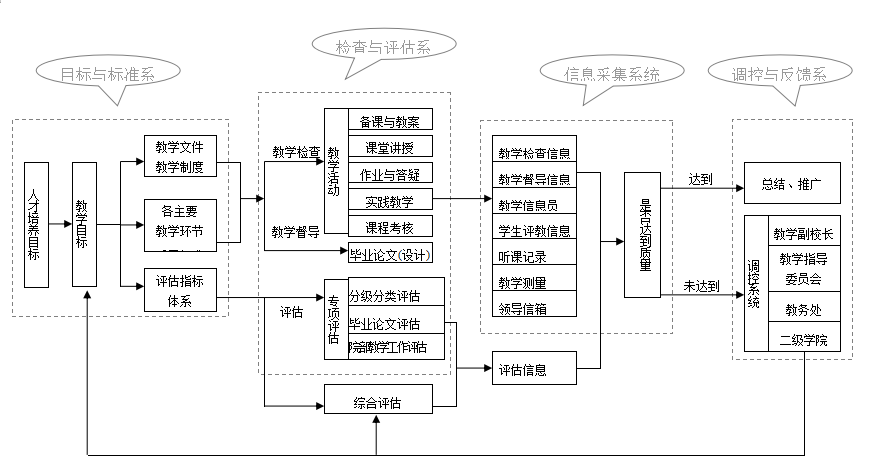 图3.1 海南热带海洋学院教学质量监控体系示意图三亚学院形成了以质量监控组织与管理系统、质量监控评价系统、信息收集和反馈处理系统、质量监控保障体系、人才培养质量检验系统五体系形成的教学质量保障体系，运行正常，效果较好。制订完善了“三亚学院教育教学质量监控评价指标体系”，体系包括 “办学定位与领导作用”、“师资队伍建设”、“教学管理”、“学科、专业、课程建设与改革”、“教学环节”、“学生学务管理与学风建设”、“科研发展与产学研及协同体建设”、“国际合作”、“办学条件与教学资源保障整合”、“人才培养质量检验”10个部分，40个监控评价点，每个监控点按照学校和学院两级监控明确了教育教学各环节的质量标准，为教育教学各项工作开展明确了质量要求和工作规范。海口经济学院已逐步形成和不断完善由教、学、管全体人员参加的、全方位的、立体化的教学质量监控和教学督导体系。学校的教学质量监控和教学督导体系有两个系列：一是教学运行管理部门同时也履行教学质量监控和教学督导职责：教研室→二级学院→教务处→质量监控办公室；二是由专、兼职督学和学生信息员组成的教学质量监控和教学督导体系：学生信息反馈员→学院兼职督导员→学校专职督学→学校督导委员会。充分调动和有效发挥了教、学、管三个方面的主动性、积极性和创造性，使教学质量监控和教学督导体系反应灵敏，运行高效。琼台师范学院成立了教学质量建设中心，为推进教学质量管理和质量保障体系建设，提供了组织和制度保障。通过选聘校内从事过教学管理工作、经验丰富的专家学者组织校内各类专项自评工作，全面开展以评促建工作，使校内自评常态化；通过收集大量的第一手材料，撰写专项自评报告，为学校教学管理决策提供咨询服务。    琼台师范学院不断完善教学指导委员会和教学督导队伍建设。学校完成了由教学骨干、专家及二级教学单位主任为主体组建的校级教学指导委员会，完成教学指导委员会换届调整以及教学指导委员会章程修订。分层落实、加强教学的关键环节监控。结合学校中凸显的教学质量问题，开展多方主体的教学质量评价与研究工作。本学年针对新进（五年内）教师的教育教学能力评价及影响因素研究，开展了由教学管理人员、学生、青年教师、督导员等多方人员组成评估团队，为深化青年教师教育教学能力提升的研究与相关管理制度出台提供了有力的证据。（三）教学基本经费投入海南省不断加强对高校教学基本条件的建设和改善，多渠道筹措资金，优化经费支出结构，优先保证教学经费的投入。	表3.1 各本科高校教学经费投入统计表海南大学坚持“先日常，后项目，保运行，促发展”的原则，优化经费支出结构，优先保证教学经费的投入。2017年共投入：本科专项教学经费6,472.03万元，本科教学日常运行经费11,387.1万元，本科实践经费1,166.21万元（含实验经费支出533.03万元）。生均本科教学日常运行经费3,376.56元，生均本科实践经费345.81元，生均本科实验经费158.06元。海南师范大学经费投入坚持向教学一线倾斜，优先保障本科教学经费投入。2017年教学日常运行支出为4,119.67万元，本科实验经费支出为636.76万元，本科实习经费支出为556.58万元。生均教学日常运行支出为2263.18元，生均本科实验经费为349.81元，生均实习经费为305.76元。海南医学院坚持“教学中心地位”和“教学投入优先地位”不动摇，在预算安排上，重点保障教学、科研、民生经费的投入，并将教学投入作为年度预算刚性支出，列入“三个确保”之首。2017年教育经费总额46843万元（学费11092万元），教学支出为7314万元，占学费收入的65.94%，生均教育经费支出3073.44元。海南热带海洋学院坚持突出教学中心地位，坚持教学经费优先原则，保持了教学经费的逐年稳定增长。2017年学校教育经费总额53552.44万元，其中教学经费总额7525.07万元，教学改革与建设专项经费总额2099.36万元，生均预算内教育事业费17420元，生均教学日常运行支出3240元，生均本科实验经费125元，生均本科实习经费 528元。三亚学院不断加大教学经费投入，保证了教学工作的有效开展。学校2017年教学经费支出总额7076.17万元，教学日常运行经费3843.20万元，生均1914.71元，教学改革与专业建设支出1592.85万元，实践教学支出553.23万元，其中实验经费支出291.93万元，生均 145.44元，实习经费支出261.30万元，生均 130.18 元。海口经济学院不断加大对本科教学经费的投入，加强教学经费资金管理，坚持统筹安排，突出重点，确保资金的合理、高效使用。2017年教学日常运行支出为4,417.12万元，本科实验经费支出为107.07万元，本科实习经费支出为162.77万元。生均教学日常运行支出为2027.97元，生均实习经费为103.54元。教育经费优先保障教学，教学中心地位得到巩固和提高，教学条件逐步完善，有力地促进了本科教学质量的提高。琼台师范学院学校突出教学中心地位，坚持教学经费优先原则，保持了教学经费的逐年稳步增长。2017年学校教育经费总额17954.64万元，其中教学经费总额2807.18万元，教学改革与建设专项经费总额2026.32万元，本科教学日常运行支出1010.20万元，生均教学日常运行支出7711.45元，生均本科实验经费278.93元，生均本科实习经费623.28元。（四）本科教学基本状态信息建设第一，充分发挥本科教学状态数据库作用。各高校重视教学基本状态数据常态监测制度建设，注意发挥教学基本状态数据的引导作用，基本建立了教学基本状态数据采集规范，形成了教学基本状态数据分析、反馈制度。定期开展数据采集工作，并注重对本科教学基本状态数据进行整理、分析，分析报告为学校提高人才培养质量和学校科学发展提供决策依据。第二，完善专业评估制度。利用海南省教育厅对新办本科专业的评估和第三方麦可思数据有限公司对专业的评估，结合专业评估结果，对于改革力度比较大、综合水平比较高、社会声誉比较好的专业给予政策倾斜；反之，限期整改或暂停招生。通过专业评估，使专业之间形成有效的竞争机制，使专业的整体结构更加优化，增强了本科高校自我约束和自我发展的能力，培养主动适应地方经济、文化建设所需的应用型人才。二、教学质量保障措施（一）人才培养模式我省各本科高校根据所确立的本科人才培养目标，不断优化人才培养方案，创新人才培养模式。新修订的人才培养方案具有各自特点：海南大学以《教育部关于全面提高高等教育质量的若干意见》为指导，按照“全面提升学生的社会竞争力和教师的学术影响力”以及“宽口径、厚基础、强能力、求创新”的改革思路，进一步深化教育教学改革。1．开展灵活多样的人才培养模式试点改革。学校高度重视教育教学改革工作，现有多个获得国家支持的教改项目。如：“国家教育体制改革试点项目”、“卓越工程师教育培养计划”、“卓越法律人才教育培养计划”、“卓越农林人才教育培养计划”、“农科教合作培养人才计划”、文理科实验班、国际合作交流项目等。同时，积极探索“校企合作”、“产学融合”、“订单培养”等试点工作。2．继续推行文理科实验班。本学年文理科实验班在国际经济与贸易、法学、材料科学与工程、电子信息工程4个专业中开设，每班招收30人左右。实验班秉承现代教育理念，整合优质教育资源，实行导师制，坚持因材施教，实施个性化、精英化培养。迄今，实验班已招收九届学生，取得显著成效。2018届文理科实验班学生大学英语四级考试成绩均在425分以上，96%的学生大学英语六级考试成绩在425分以上，67%的学生被录取攻读硕士学位研究生，共获各类学科竞赛国家级奖项52项，学生做为第一作者在国内外学术期刊发表科研论文12篇，获发明专利5项，发展党员15人。3．全面推行冬季小学期。自2008年试点以来的冬季小学期，很好地促进了学生多样化、个性化的发展和高校间的交流与学习。本学年，在试点工作基础上，学校在本科专业2-4年级学生中全面推行冬季小学期，主要内容包括：外聘专家授课、学术讲座、创新创业教育、心理健康教育、实习实践等。外聘专家授课主要指邀请国内外高校、研究机构知名教授、专家，以及知名企事业单位的企业家、高层管理人员、高级专业技术人员来校讲授行业领域的高新技术、高级操作实务和最新行业发展动态。本学年共邀请172位外聘专家讲授了126门课程，开设120场专题讲座，受益学生覆盖全校本科专业2-4年级2万多名学生。4．多形式合作培养。学校积极拓展与境内外高校及相关机构的合作培养项目，大力推动学生赴国内外一流高校插班学习或短期访学、赴国外实践培训。采取“1+2+1”培养模式与天津大学联合培养本科生。自2010级起，每年以“1+2+1”的形式选派学生直接进入天津大学相应专业跟班学习，即一年级在海南大学学习，二、三年级在天津大学学习，四年级在海南大学学习（五年制专业采取“1+2+2”形式）。学生完成学业后毕业证、学位证由海南大学签发，注明“联合培养”，并加盖天津大学印章。本学年派出化学工程与工艺等14个专业共35名学生参加与天津大学联合培养学生项目。扩大中外合作办学专业，新增旅游管理类（中外合作、酒店管理）、公共管理类（中外合作、行政管理）、地理科学类（中外合作、人文地理与城乡规划）3个中外合作办学专业方向。稳步推进学生出国（境）交流学习工作。共选派418名学生出国（境）交流学习，其中174名学生赴海外高校学习，36名学生赴海外实习或高技能培训，208名学生赴国（境）外友好院校参加假期研修班或进行短期交流访问。共有13名优秀本科生获得资助参加“双一流项目”，赴国外高等院校交流学习。5．继续实施大类招生。2017级，学校按照工商管理类、中国语言文学类、新闻传播学类、公共管理类、旅游管理类、材料类、机械类、外国语言文学类、食品科学与工程类、电子信息类、计算机类、数学类、生物科学类、林学类、植物生产类、设计学类等16个大类实施大类招生，涉及41个本科专业。海南师范大学从2016级新生开始在全校范围内实施大类招生与分流培养的人才培养模式改革。改革坚持“以学生为本”和“宽口径、厚基础、强实践、重创新”的人才培养理念，按照“整体设计、分步实施、重点突破、大力推进”的工作原则实施。除了分类培养以外，学校还以项目的形式探索人才培养模式改革。一是综合型卓越小学教师培养模式改革。学校以教育部批准的卓越教师培养改革项目—“综合型卓越小学教师培养理论与实践研究”为依托，积极探索卓越小学教师培养模式改革。该模式以为海南省各市县基础教育服务培养的“121”型人才为目标，即精通小学《语文》《数学》《英语》中的1科，能胜任《综合实践活动》《道德与法制》或《科学》三科中的2门学科，在音乐、美术、体育和校本课程等方面有1项较强的特长。二是探索中高职本一体化人才培养模式改革。学校本着“主动适应社会需求，自觉遵循高等教育规律，将科学发展观内化为学校的办学观、质量观和人才观，按照‘以人才一体化培养’为核心的要求，树立系统培养和终身教育的理念，坚持以层次纵向贯通为目标，坚持以培养产业发展急需紧缺的高素质、高技能型人才为重点，坚持规范与创新相统一，进一步统筹兼顾，系统推进，因材施教，拓宽选择，在新的起点上不断提高应用型人才培养质量”的指导思想，与省内多所中高职院校开展“中高职本一体化人才培养项目”。海南医学院始终坚持“发挥特色，服务地方”的办学方针，本着解决基层卫生服务体系建设中人才队伍缺乏的难点问题，坚持“教改与医改相结合”及“以学生为中心，以社会需求为导向改革人才培养模式和教学方法”的理念，全方位、多模式提高海南基层卫生人才队伍素质。受海南省卫生厅委托，进行“5年制免费医学生”、“3年制专升本”、“3年制定向招生定向就业”、“3+1”、“3年制住院医师规范化培训”、“岗位培训”等多种模式订单定向人才培养。海南热带海洋学院确定本科人才培养目标：培养综合素质高、专业基础扎实、职业技能强、具有较强创新精神和实践能力的应用型人才。明确服务面向：立足海南，面向南海、面向东盟、面向国际旅游岛、面向产业发展需求，服务“一带一路”。本着为地方社会经济建设服务的原则，及时实施专业结构和布局调整，开设社会急需的新专业，改造传统专业，培养适合市场需要的应用型人才，学校出台了《海南热带海洋学院关于制（修）订本科专业人才培养方案的原则意见》，明确了指定人才培养方案的指导思想、原则和基本要求，继续完善并实行“平台+课程模块”课程结构体系，设置为理论教学、实践教学、素质拓展3大课程平台，每个平台下设若干课程模块。三亚学院坚持育人为本、德育为先、能力为重、全面发展的教育理念，根据国家应用型人才培养的总体要求，围绕应用型人才培养体系构建，以通识核心课程为基础支持，以专业课程地图建设为中心平台，以建设混合式慕课教学为技术突破口，以小班化教学推广为路径，探索”准职业人”专业培养模式，进行人才培养模式的全面改革与实践。学校根据《三亚学院“十三五”发展规划》所确定的人才培养目标，整体构建课程体系；在专业调研基础上，根据学校发展定位，学科专业特点，确定专业发展方向、人才培养方向和培养规格；在明晰人才培养目标、规格的基础上，分析出专业所要培养的人才的基本素养和核心能力，确定人才培养标准。海口经济学院以培养面向生产、建设、管理、服务一线的高质量、高素质的高级应用型人才作为学校人才培养目标的基本定位。重视理论教学与技能训练，坚持传授知识、培养能力和提高素质协调发展，注重学生基本理论与技能的培养与训练。琼台师范学院明确本科人才培养目标：培养高素质、专业化、“一专多能”型的小学、幼儿园师资，培养适应地方经济社会发展需要的应用型人才。明确服务面向：立足海南，面向全国，以服务基础教育特别是农村基础教育作为重点，不断提升人才培养质量和社会服务能力，更好地引领海南基础教育的发展。 各本科专业在“综合培养、主辅双修”或“综合培养、学有专长”和任务驱动、项目导向、学研相济、顶岗实习等教学模式的基本人才培养模式下，根据自身专业特色和人才培养实际，继续探索多元化的人才培养模式改革。小学教育专业按照大文、大理两个方向开展全科培养，汉语言文学、音乐学、美术学、学前教育、英语、数学与应用数学和科学教育七个个师范专业按照主教+兼教的模式培养。非师范专业以项目带动教学，产教结合、协同育人模式开展教学。（二）教学质量工程近年来，配合教育部“质量工程”的实施，我省也组织了“质量工程”的建设项目。通过国家、省和学校三级“质量工程”体系建设，进一步强化了高校的教学中心地位，突出了教学在人才培养中的关键作用，使高校明确了教学改革的重点，有效引导了高校对各自办学定位的思考。在继续做好“质量工程”建设项目的基础上，将积极推进“质量工程”项目成果的推广工作。启动 实施“省级精品课程优质教学资源共享平台建设”项目，最大程度地发挥质量工程项目建设效益。1. 优化专业结构，增强专业特色学科建设是高校建设的龙头，是高校众多建设中的基础性工程。高校的重点学科建设是建设若干所世界一流大学和一批高水平大学、建设人才强国和创新型国家的基础。因此，学科建设在高校建设中具有重大战略意义。2010年我省遴选了新一轮19个与我省经济社会发展密切相关的省级重点学科进行重点建设；同时引导高校积极开设海南国际旅游岛建设亟需的专业，如游轮、游艇、高尔夫、会展、体育休闲等相关专业。坚持走特色化战略，切实提高质量，采取错位或差异化竞争的策略，利用海南独特的地理、区位和资源优势，快速提升海南高等教育的整体实力。积极引导学校注重培育特色，凝炼学科方向，在“热、海、特”等方面做文章，在教学科研方面形成鲜明地方特色。海南大学学科涵盖哲学、经济学、法学、文学、理学、农学、工学、管理学、艺术学等九大门类。学校紧紧围绕海南国际旅游岛建设和海南省12大重点发展产业实际需求,合理调整专业结构。陆续暂停英语（商务英语方向）、行政管理（中英文秘书方向）、公共关系学（公关礼仪方向）、交通运输（汽车服务工程方向）、物流工程、制药工程、草业科学、制药工程、农学（观光农业方向）等一些办学质量不高、特色不突出的专业。同时,根据海南省经济发展与就业市场的情况申请增设新专业。2018年新增海洋资源与环境、生态学、农艺教育、园艺教育、表演、商务经济学（面向国际生）等6个专业。海南大学获批国家级特色专业8个（园艺、食品科学与工程、水产养殖学、法学、植物保护、农林经济管理、农学、农业资源与环境专业）；国家教育体制改革试点项目1项（依托旅游管理专业）、教育部卓越工程师教育培养计划2项（涉及化学工程与工艺、高分子材料与工程专业）、教育部卓越法律人才教育培养基地1个（涉及法学专业）、教育部拔尖创新型卓越农林人才教育培养计划4项（涉及农学、园艺、植物保护、农业资源与环境专业）、教育部复合应用型卓越农林人才教育培养计划3项（涉及动物科学、动物医学、水产养殖学专业）。自2015级起，学校开始在部分学院按学科大类招生，实施“2+2”或“1.5+2.5”宽口径培养模式，进一步深化人才培养模式与学分制改革。2018级有15个专业大类招生，涉及39个本科专业。海南师范大学按照“巩固基础、扩展领域、深化层次”的思路进行专业建设。在做强做优教师教育专业的基础上，我校坚持以海南十二大产业发展需求为导向，积极发展直接与区域经济社会发展相关的应用型专业。明确专业建设的基本思路是：服务海南“十二大产业”发展需要，重点发展急需的应用型本科专业。现有5个国家特色专业， 11个省部级优势专业。当年学校招生的本科专业63个，停招的校内专业分别是：社会体育指导与管理（体育旅游与运动康复方向）,美术学（书法教育方向）,产品设计,计算机科学与技术（非师范）。学校专业带头人总人数为69人，其中具有高级职称的63人，所占比例为91.30%，获得博士学位的45人，所占比例为65.22%。海南医学院按照“以医学门类专业为主，兼顾管理学、理学和工学门类”的原则，根据社会需求，提出做强、做精临床医学、口腔医学、预防医学、药学、护理学等专业；重点扶持医学影像学、医学检验、康复治疗学、中医学、针灸推拿学、中西医临床医学以及管理学类专业（包括信息管理与信息系统、公共事业管理、劳动与社会保障等专业）；以重点学科建设为依托，以专业建设为龙头，支持优势特色专业建设，推进专业建设综合改革。开展中医学专业卓越计划工程。2017-2018学年继续重点实施教育部4个本科卓越医生教育培养计划项目、1个教育信息化建设项目、1个专业综合改革试点项目、2个特色专业建设和1个大学生校外实践教育基地建设项目。海南热带海洋学院自2015年更名以来，以地方经济社会发展需求和向海洋类高校转型需要出发，努力做好专业结构布局优化调整工作。遵循稳步推进的策略，将现有专业通过减、停、转（调整）的方式，进行传统专业改造，不断增设海洋类专业，优化全校的专业结构与形成海洋为特色的专业布局。从2016年秋季开始，新增了水产养殖学、海事管理、船舶电子电气工程等3个海洋类专业并招生，停招了生物科学的师范类专业；2017年秋季又新增了海洋科学专业。2018年新增了海洋资源与环境，海洋技术2个涉海专业，对历史学、思想政治教育专业暂停招生。新增涉海专业按照“新增1个专业，建立1个研究方向，面向1个产业，孵化1个实体，匹配1个国际合作项目”的专业建设战略，扎实推进专业建设，以满足海洋自贸区（港）建设的战略需求。三亚学院2017年新增健康服务与管理、数据科学与大数据技术2个本科专业；学校与丹麦尼尔斯布鲁克哥本哈根商学院合作举办本科教育项目（酒店管理专业），与丹麦盛宝银行联合培养经济与金融（金融与科技）专业。学校围绕行业发展和市场需求，不断加强专业群建设，建设了“旅游与文化”、“海洋与汽车”、“商科与社会”、“大数据、人工智能与健康类”四大专业板块及七个专业群。学校拥有省级特色专业4个（测控技术与仪器、通信工程“海洋通信”、俄语“旅业商务俄语”、酒店管理），校级特色专业13个；省级专业综合改革试点项目1个（测控技术与仪器（汽车变速自动化）（2012））；省级应用型试点转型专业10个（酒店管理、会展与经济管理、服装与服饰设计、社会工作、会计学、车辆工程、工程管理、软件工程、休闲体育、汉语国际教育）。学校以新专业评估为依托，重点围绕专业特色、师资布局、课程设置、实验室建设等发面进行综合且深入的自评，强化专业建设，帮助专业找准定位，总结专业办学中的优势和劣势，梳理专业发展中面临的困难和问题，为专业今后的建设和发展提供具体建设意见，充分体现“以评促建”的建设理念。海口经济学院进一步完善了专业建设规划。大力加强应用科学与应用技术研究，以适应经济发展新常态为导向，以对接、融入、引领海南产业链、创新链、技术链为重点，本着“紧贴市场、补缺需求、错位发展、优势互补”的原则，通过改造传统老专业、设立复合型新专业、建立课程超市等方式，构建旅游管理、国际经济与贸易、人力资源管理、财务管理、环境设计、广播电视编导、播音与主持、音乐表演、通信工程、电气工程、物联网工程、土木工程、休闲体育等特色专业集群，在资金投入、招生指标、教师引进、新专业申报、办学条件配置等方面向专业群倾斜。按照专业发展需要，向教育部申报新办健康服务与管理、泰语、智能科学与技术3个本科专业，未来学校应用型本科专业数保持在50个左右。琼台师范学院以社会需求为导向，立足师范办学定位，积极指导和促进学校首批本科专业开展专业建设和发展。各专业积极对接基础教育，在深入了解小学和幼儿园教育教学一线需求的基础上，合理制定人才培养方案，培养定位准确，培养目标明确，核心素养突出，发展路径清晰。2.加强课程建设，提高教学效果课程体系是本科人才培养的基础，海南各本科高校一直围绕着培养优秀的具有一定国际视野，具有较强的综合能力的大学生。要转变以往“单向度”的课程体系设置，解放思想，敢于创新，以学生为中心，立足于学生的真实需求和社会需要，花大力气改革不适宜的课程培养体系，形成符合中国国情的教育课程体系。海南大学围绕人才培养目标，学校凝炼形成了“通识教育为基”“基础教育为本”“专业教育为根”的课程设置方针，本科培养方案设置了包括公共课程、学科基础课与专业课程、个性课程和实践教学课程四大块。本学年共开设本科课程3234门，其中设专业课2935门、公共必修课193门、公共选修课106门。海南师范大学不断拓宽公选课资源，规范公选课建设与管理，相继制定一系列课程建设文件，支持首批立项建设的《大学生心理健康教育》等17门课程为通识教育限选课程，并以分年度划拨的方式给予每门课程2万元的建设经费，以资助方式对学科专业基础课、专业核心课、专业方向课进行建设。2017年共投入32万元购买线上教学资源，其中超星尔雅通识课20万元，智慧树课程12万元，包含通识教育类、专业基础类和公共选修等多种类型课程资源近400门。2017年通识教育和专业基础类课程共有12个学院选取了30多门线上课程资源，开展“混合式”教学改革。学校加大投入建设优质课程资源，不断改革教育教学方法，大力推进网络课程资源与教育教学信息化建设步伐，近5年共投入500万元用于优质课程资源立项建设，取得了明显成效。学校获批国家精品课程2门、国家级双语教学示范课程1门、国家级精品资源共享课2门、省级精品课程48门、省级精品视频公开课4门、省级精品在线开放建设课程10门、省级精品在线开放建设课程立项建设12门。海南师范大学已建设有1门国家级精品视频公开课，34门省级精品视频公开课，MOOC课程40门，SPOC课程400门。本学年，学校共开设本科生公共必修课、公共选修课、专业课共2,226门、5,803门次。学校开设了种类丰富的课程，供全校学生选择，每学年开设课程门数在2000门左右，分为以下五个模块：通识教育课程、学科基础课程、专业核心课程与专业发展课程、教师教育课程、实践课程。述五类课程依据人才培养目标，科学设计，多方论证，形成了合理的课程结构体系。同时，学校十分注重优质课程资源建设，采取了多项举措：一是改革通识教育课程，二是建设精品视频课程，三是搭建课程建设平台，四是构建创新创业教育课程体系。海南医学院按照“强化建设、注重实效、突出重点、打造精品”的原则，确立了以合格课程和网络课程为基础、重点课程和精品课程为示范的课程建设思路，不断优化课程体系，推进课程教学改革。海南热带海洋学院不断加强涉海通识课程建设，已在全校涉海专业（方向）开设了《海洋科学》和《南海史》两门通识课程；加强涉海专业课程建设，各涉海专业（方向）采取多种措施积极开展涉海课程建设，包括加强涉课程师资队伍建设、开展课程建设立项研究、课程教学与改革研究，加大涉海课程产教融合力度、加强课程实践基地建设等；三是加强涉海网络课程建设，2016年引进中国海洋大学侍茂崇教授主持的网络在线式混合课程《海洋的前世今生》，供全校学生选学，以普及强化学生的海洋知识。以素质拓展课程平台为切入点和突破口，积极开展MOOC课程模式的研究探索、组织微课大赛，激励教师尝试各类新型教学模式，利用网络平台实现了对课程体系的补充与延伸。三亚学院根据应用型人才培养目标和学生需求，2017-2018学年度共开设了1864门课程。本着通识教育是大学教育中一种共同的、核心的、综合的基础性教育，加大通识核心课程建设，设有“文学与艺术”、“历史与文化”、“哲学与伦理”、“经济与社会”、“科技与自然”等五个板块课程。2017-2018学年，学校新增学科史、学科比较史等通识核心课程23门，通识课程总数达114门；学校根据市场行业需求和专业设置标准，对标“五种品质”要求，修订《专业入门指导》课程47门，完成专业全覆盖；上线2门省级精品课，新立项4门，开设校级网络课程17门。学校在不断完善课程体系建设的基础上，推动课程大纲与国际接轨，完成1804门课程大纲的修订。2017-2018学年，课堂教学规模在30人及以下的课程门次数为214，占总数5%，在31-60人的课程门次数为1797，占总数39%，61-90人的课程门次数为2191，占总数47%，90人一闪的课程门次数为435，占总数9%。琼台师范学院2017-2018学年本科专业共开设210门课程，实践教学开设有教育见习课程，同时开设了富有实践性和创新性的《讲赛展演》课程。各院系根据学校下发了《关于印发<琼台师范学院“每月教育活动”实施意见>的通知》（琼台[2016]88号）的文件，通过每月组织讲读、竞赛、展览、表演等形式的教育活动促学、促练，切实提高学生的实践能力、创新创业能力和自主学习能力，规定本科学生在校期间至少参加3个以上项目，至少必修讲赛展演2学分。通过讲故事比赛、演讲比赛、读书报告会、教师教育专业教师职业技能大赛、儿童手工作品展、艺术设计作品展、三字一画优秀作品展等一系列讲赛展演活动，丰富了学生们的业余生活，综合素质、实践能力和创新能力都获得很大提升。3.重视师资力量，促进团队建设近年来，我省不断制定高校创新团队建设实施办法及建设计划，明确扶持政策、建设机制及任务措施，大力推进高校创新团队建设。首先，鼓励各高校根据学科专业发展特点，有重点地开展教学团队的培育工作。其次，把开展各种教学、科研比赛作为提高青年教师教学能力的重要途径和举措，将其列入教师培养培训计划，以赛促教，强化青年教师教学基本功训练，提高教学水平。海南大学聚集了一支全海南省人才最密集、整体水平最高的师资队伍。现有教职工3068人，其中专任教师1874人。专任教师中具有博士学位的768人，占40.98%、具有硕士学位的840人，占教师总数的44.82%；具有高级职称的教师占教师总数的56.19%，其中正高380人，占20.28%，副高673人，占35.91%；聘请校外教师332人。现有2个国家级教学团队、11个省级教学团队、1个教育部“长江学者和创新团队发展计划”创新团队（培育）、1个农业部科技创新团队、1个全国高校黄大年式教师团队。海南师范大学根据学科专业发展特点，有重点地开展教学团队的培育工作。学校现有1个教育部创新团队发展计划培育团队，10个省级教学团队。学校在全校范围内开展了新入职教师教学帮扶活动，130多名青年教师与老教师开展了“结对子”帮扶活动。学校把开展教学比赛作为提高青年教师教学能力的重要途径和举措，将其列入教师培养培训计划，以赛促教，强化青年教师教学基本功训练，提高教学水平。海南医学院每年拨款150万元，支持40人左右赴国外进行为期3-6个月的学习。美国犹他大学和内布拉斯加大学每年为我校开设临床医学专业骨干教师培训班，接收15名教师前往学习；内布拉斯加大学专门为我校开设英语骨干教师培训班，利用暑假时间，我校每年派出英语骨干教师赴美进修学习；与台北医学大学建立姊妹校关系，每年接收我校骨干教师开展为期半年的进修学习。2107-2018学年赴国外境外培训教师23人。重视青年教师的培养工作，每年举办青年教师教学竞赛；每两年举办中青年教师教学基本功培训班、举办教师“临床技能竞赛”；为青年教师指派指导教师，对新进青年教师进行教育教学能力、研究能力培养。海南热带海洋学院高度重视师资队伍建设，不断完善人才引进和培养机制，积极引进教师，切实优化教师队伍结构。截止2018年8月，有专任教师786人，其中教授97人，副教授241人，具有高级专业技术职称的专任教师占专任教师总数的50.89%。专任教师中具有研究生学位的教师572人，占专任教师总数的比例为72.77%。专任教师中的“双师型”教师占11.83%，来自相关行业、企业的兼职教师占3.60%。三亚学院为适应学校“十三五”时期事业卓越发展与学科建设需要，以省市共建筹建三亚大学为愿景，以提升学科、专业和师资队伍水平为目标，启动了“亿元人才引进计划”，制订实施《三亚学院柔性引进高层次特需人才暂行办法》，面向海内外引进高层次人才。为适应培养应用型本科人才的需要，学校构建了教师培训的综合计划和长效机制；不断加强骨干教师的培养培训，继续推进“青年教师校本项目科研资助计划”、“百名博士攻读计划”、“骨干迈阿密游学计划”、“中青年骨干专业拓展计划”、“中青年小班教学支持计划”、“中青年慕课名师计划”，鼓励中青年教师尽快拓展知识新视野、跟进新观念和新技术，提高科研能力和学术水平。2017年，中青年干部、教师外出培训、出国游学562人。海口经济学院专任教师中，“双师型”教师223人，占专任教师的比例为26.33%；具有高级职称的专任教师257人，占专任教师的比例为30.34%；具有研究生学位（硕士和博士）的专任教师504人，占专任教师的比例为59.5%。国家级教学名师1人，省级高层次人才12人，省部级突出贡献专家4人，省部级教学团队13个。琼台师范学院高度重视师资队伍建设，不断完善人才引进和培养机制，积极引进高层次人才和招聘专业教师，优化教师队伍结构。2017—2018学年，学校共有专任教师502人，其中教授29人，副教授168人，具有高级专业技术职务的专任教师占专任教师总数的39.24%；专任教师中具有研究生学位的教师288人，占专任教师总数的57.37%；专任教师中的“双师型”教师270人，占专任教师总数的53.78%；引进高层次人才13人，聘任来自相关行业、企业的兼职教师129人。4.创新教学方法，提高教学质量教学方法关系到教学质量。在理论课堂教学方面，促进教学模式由传统的“以教师为中心”向“以学生为中心”转变，课堂教学采用大班、中班、小班、小组授课相结合方式，通识教育和公共选修课程以大班授课为主，专业基础、专业教育和专业限选、特色选修等课程以中班小班授课为主，实验课以小组授课为主。提倡课堂讲授式教学、探究式教学、网络教学、讨论式教学、实验和实训式教学、任务驱动式教学、案例分析式教学、技能比赛式教学等多种教学方法有机结合，并将教学方法固化在培养方案中，以此推进教学方法改革。海南大学在保证课程数量和知识结构符合本科人才培养需要的前提下，学校加大投入建设优质课程资源，不断改革教育教学方法，大力推进网络课程资源与教育教学信息化建设步伐，近5年共投入500万元用于优质课程资源立项建设，取得了明显成效。学校获批国家精品课程2门、国家级双语教学示范课程1门、国家级精品资源共享课2门、省级精品课程48门、省级精品视频公开课4门、省级精品在线开放建设课程10门、省级精品在线开放建设课程立项建设12门。此外，学校积极引入校外优质教育资源。本学年，使用智慧树网络课程55门，开设军事理论、创新创业、形势与政策以及文化素质选修课（素质教育通选课）网络课程，选修学生人数5.2万人次。海南师范大学在大类招生大类培养改革方案的指导下，学校要求教师对课堂教学内容进行更新和重组，将国际前沿学术发展、最新研究成果和实践经验融入其中。鼓励任课教师发挥主动性和创造性，大力改进教学方式和教学手段，积极开展启发式、讨论式、参与式教学，培养学生批判性、创造性思维。同时，深入推进信息技术与课堂教学深度融合，引入优质网络视频公开课开展混合式教学，建设校本网络课程拓宽资源渠道。目前，学校已有300余门课程开展教学方式改革，500余门课程进行了考核方式改革。海南医学院积极推进教学模式和教学方法改革，鼓励和引导教师改革传统教学方式，采用丰富多样、生动活泼的教学方法，提高课堂教学质量。主要的教学方法改革包括：讲授式教学、PBL教学法、指导性自学、模拟教学法、床旁教学法、讨论式教学法、CBL教学法、计算机辅助教学法，通过实施多种教学途径与方法，促进学生自主学习、主动学习。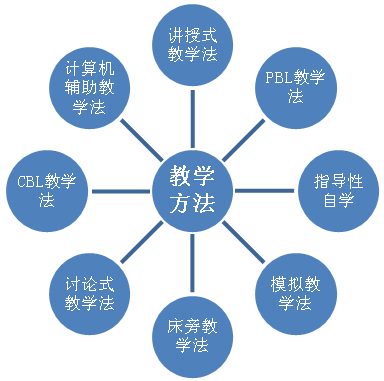 图3.2 海南医学院教学方法三亚学院以提高学生的学习能力为重点，改革教学方式方法，持续推进“小班教学”和“慕课”混合式一体化教学建设。一是学校试点开展“小班教学”，在减少班级上课人数的基础上，采用了“教师引导，学生小组讨论，老师点评，线下辅导，考核灵活”的模式开展教学。在教学过程中，授课教师根据课程教学目标，采用启发式、讨论式、参与式等教学方式，进行分组讨论、角色模拟演练、头脑风暴、合作学习、学生主旨演讲、讲解作业、分组撰写（专题）调查报告或课程论文等，实现了课堂的翻转。小班教学实现了由传统的“单向传导”教学模式向“双向互动”的教学模式的转变和优化，提高了教学质量，优化了课堂模式，确立了学生课堂主体地位，充分调动了学生学习的主动性和积极性。2017-2018学年，新增小班课程18门，课程总数达到63门，覆盖41专业及方向，教师65人，学生5185人。二是学校积极推动MOOC混合式教学改革。2017年，学校继续在思想政治理论教学部四门思想政治理论课程中开展基于MOOC的混合式教学改革,获得教育部项目立项。2017年，获评教育部在线教育研究中心的“混合式教学试点单位”和“智慧教学试点项目”全国慕课类奖项。三是学校聘请23位知名专家在“冬季名师课堂”授课285学时，覆盖全校25%的学生，授课视频资源超过30门。琼台师范学院各本科专业在“综合培养、主辅双修”或“综合培养、学有专长”和任务驱动、项目导向、学研相济、顶岗实习等教学模式的基本人才培养模式下，根据自身专业特色和人才培养实际，继续探索多元化的人才培养模式改革。小学教育专业按照大文、大理两个方向开展全科培养，汉语言文学、音乐学、美术学、学前教育、英语、数学与应用数学和科学教育七个个师范专业按照主教+兼教的模式培养。非师范专业以项目带动教学，产教结合、协同育人模式开展教学。5.教材建设海南师范大学历来非常重视教材建设工作，鼓励教师申报国家规划教材和省重点建设教材项目，通过教学奖励的方式激励教师自主编写教材。“十二五”期间共申请立项87部自编教材。2017年学校实施“十百千”计划，20部教材被批准立项。学校严控教材质量和筛选标准，坚持质量为首原则。所有开设的“马工程”课程，全部选用“马工程”指定教材。任课老师必须优先选用近三年出版的教育部面向21世纪课程教材、普通高等教育国家级规划教材、国家精品课程教材、教育部教学指导委员会推荐教材及获省部级以上奖励的优秀教材。对于自编教材，严格按照学校自编教材管理规定执行。海南医学院将教材建设作为专业建设的重要组成部分，倡导教材建设与教学、科研相结合。设立专项基金资助自编讲义编写、教材出版等。资助约80名教师参编国家级、省部级规划教材编写。主编出版教材4部：《预防医学概论》（人民卫生出版社）、《中医学》（科学出版社）、《大学计算机基础（Windows7+Office 2010)》（第2版)（高等教育出版社）、《临床检验仪器分析》（华中科技大学出版社）。海南热带海洋学院努力使教材建设与专业建设、课程建设相结合，着力突出学科特色和优势；支持教师编写质量较高、特色鲜明并与学校应用型人才培养目标要求相适应、能够反映教学最新趋势的适用性广和实践性强的优秀教材；鼓励教师申报国家、省部级统编教材和规划教材，2016年根据学校更名需要，设立专项经费100万元用于加强学校涉海教材建设，共立项建设涉海教材34部，2017年出版涉海教材34部。2018年再次设立专项经费100万，对一批新的涉海教材进行了培育。三亚学院不断努力和深化教材建设，从“以学生为中心”的理念和视角出发，注重教材在学生创新创业素养与能力的人才培养中的载体作用，深入开展教材改革工作，《电子技术创新实践教程》、《文创设计与产品化》、《创业管理基础教程》以及《企业家精神与中国式创——本土创业案例解析》等创新创业教育教材已编撰完成，印刷出版后将应用于学校应用型人才培养的实际教学中。学校不断推进教材选用和供应方式改革，提出了“参考书目选用经典化”、“学生选购自主化”两项原则，以提供给学生更多的选择机会和空间。2017年学校修订了《三亚学院教材管理规定》，规定教材选用的3条原则和标准，即要符合学校应用型人才培养要求与行业发展需求；要具有前瞻性、理论性与系统性；要符合专业人才培养目标与课程大纲要求，具有良好的稳定性。严格执行教材选用流程，教材选用必须经过任课教师、专业主任、学院和学校4个程序的审定。教材使用效果评估严格，近3年来，教材使用效果经教师评价优良率平均达到90%以上。鼓励教师编写适应培养应用型人才的特色教材，三年多来，编写了8部自编教材和3部教辅资料。截止目前，自编教材累计64部，教辅资料累计27部。同时，遴选推荐经典教材、经典参考书、经典名著1000余种，有效丰实了学习资源。海口经济学院重视教材建设，在推进应用型转型发展方案中明确提出推进模块化课程体系构建、模块化课程建设和相应教材编写工作。2018年，学校立项建设教材共25种，其中：公开出版15种，校本教材10种。学校下发《关于开展2018年度自编教材编写立项工作的通知》明确了建设具有显明应用型特色和地方特色的校本教材。（三）实践教学各高校高度重视实践教学，将实践育人理念贯穿于教育教学工作的全过程。大力改善实验教学软硬件条件，有效推进实践教学改革，保障实践教学质量。在实践教学硬件条件建设方面，不断加大投入，按照公共基础实验教学中心、专业实验室、校外实习基地三个层次，构建了较高水平的实践教学平台。海南大学以迎接教育部本科教学审核评估为契机，大力改善实验教学软硬件条件，进一步加强实践教学建设。按照“一个体系（实践教学）、二级管理（校级、院级）、三个层面（公共基础实验、专业基础实验、专业创新实验）”的基本思想，紧密结合“热带、海洋、旅游、特区”的办学特色，坚持“全面统筹、注重特色、资源共享、讲求效益”的原则，依托热带农业与生命科学学部、理工学部、人文学部和社会科学学部，构建以公共教学实验室为基础，以专业实验室与实习实训中心为拓展，以特色实践教学中心为亮点的实践教学平台。海南师范大学高度重视实践教学在人才培养中的作用，以学生综合能力培养为核心，创新精神为宗旨，构建立体化全程性的实践教学体系。“立体化”是指实践教学的类型包括学科专业实践、科研创新实践和社会实践三类，每一类又从实践教学内容、层次和形式三个维度进行改革与探索。“全程性”是指根据不同学科专业特点，全面设计了不同层次、阶段、内容、形式的实践活动，使四年培养周期实践教学不断线。立体化全程性的实践教学体系有以下几个特点：一是层次分明。实践教学体系以课程实训、专业见习、专业实习等第一课堂为核心，大学生实践创新训练、社会实践、学科竞赛等第二课堂为辅助进行设计，为不同层次、不同方向发展的学生提供更加个性化的实践学习空间。二是类型多样。鼓励学生在校期间参与学科竞赛、课题研究、创新实验、自主创业等活动，将创新创业教育学分纳入本科人才培养方案，是各专业普通本科生的必修学分。每位学生毕业时必须获得3个创新创业教育学分，其学分的认定参照《海南师范大学创新创业学分管理办法》执行。三是时间保障。为进一步强化学生实践教学能力培养，部分教师教育专业的教育实践时间延长至一学期，部分专业的实习时间可延长到一学年。四是设定标准。列入教学计划的各实践教学环节（包括课程实验、见习、实习、社会实践、学年论文、毕业设计或毕业论文）等累计学分，人文社会科学类专业一般不应少于总学分的20%，理工类专业一般不应少于总学分的25%。海南医学院建设了23个（类）教学、科研实验室，其中，国家级实验教学示范中心1个，省级实验教学示范中心2个，一个省级特色实验教学示范中心。形成了以国家级和省级实验教学示范中心为引领、专业实验平台和学科特色实验平台为基础的本科实验实训教学支撑体系。建设由附属医院、教学医院（基地）和实习医院（基地）及社区实践基地组成的三级“临床实践教学基地”，有效地保证了我校医学和相关专业见习、实习任务的完成，确保了专业人才培养目标的实现。截止2018年建设各类见习、实习教学基地96家。海南热带海洋学院高度重视校外实践教学基地建设，继续深入推进与中小学、科研院所、企业等单位共建实践教学平台，拓展及优化校外实践教学平台，丰富实践教学资源，为专业实践提供较为完备及稳定的实践教学阵地。截至2018年8月底，全校累计建有校外实习基地158个，比2017年增加了6个，增长率为3.9%。学校进一步完善制定了的实践教学管理规范等文件，进一步明确实习实训要求及内容，明确要求制定详细具体的实习实训方案，可行性、操作性、执行力度要到位，杜绝空虚应付的做法。保证每次实习实训时间，规定专业实习不少于12周，师范专业教育实习不少于18周。学校通过各种保障措施，使各专业实习基本落到实处。三亚学院不断创新人才培养模式，实施”准职业人”培养方式，在旅酒学院、设计学院、传媒学院和音乐学院试点“项目负责人制”、“店长制”、“画廊经理制”、“制片人制”、“导演制”和“团长制”等模拟实体运行培养机制。学校信智学院“基于‘集成创新’的创新创业能力培养模式探索”、理工学院“新工科背景下地方高校车辆工程专业改造升级的探索与实践”获教育部“首批‘新工科’研究与实践项目”。海口经济学院为改善实验教学条件，学校新投资800余万建立了1.5万平米新的实验大楼，在本年度投入使用。同时，为满足学校应用型专业建设需要，2018年共批准30个建设项目（含软件采购项目），总金额近2千万，实验教学条件得到进一步改善。加大实习实训基地评估检查力度，实习实训基地建设水平得到的不断提高，当前，我校在校外共建立实习、实训基地327个，本学年共接纳学生8,817人次，实习实训基地运行稳定，开展实践教学效果良好。琼台师范学院2017—2018学年，共建有本科专业实习实训基地154个，优化实践教学:一是实践环节安排由基础到综合运用到创新，螺旋式递进提升，确保实践教学四年不断线；二是理论与实践交替融合，注重对岗位实践的观摩、分析和对学生技能的训练。美术学重视实践教学，除了常规的教育见习、教育实习外，设置了艺术采风与文化考察两大实践模块，以期能够培养学生广阔的视野与知识面，使学生养成良好的求知欲，为今后从事美术教育事业以及艺术创作工作打下基础。音乐学专业把站稳讲台、活跃舞台作为本专业实践教学工作的目标。举办小学音乐教学课件制作比赛和支教活动；加大艺术实践，指导学生参加“唱响三沙” 国家级演出，还有“海南省校园好声音”，取得省级二等奖优异成绩。学校和院系也多次举办比赛，如合唱音乐会等，有效强化了学生的实践能力。（四）创新创业教育各级领导高度重视对大学生创新创业教育。主流媒体对学生创新创业工作也非常关注，《中国青年报》、《海南日报》等主流媒体多次专题报道，社会影响广泛。引导学生树立正确的创新创业观念为着眼点，以创业教育为着力点，以学生创业计划竞赛为着重点，优化资源配置，多角度、有重点地推进学生创新创业工作。海南大学立足第二课堂，以创新院、创业培训基地和创业孵化基地为平台，构建了“创新课程打基础”—“创新实践学动手”—“申报科研训练计划担项目”—“参加竞赛出成果”—“产学研结合促创业”的创新能力“一条龙”培养模式，成立海南大学大学生创业孵化基地和“阳光岛”创客空间，为创业团队提供免费的场地，提供科技创新、法律咨询和投资融资等服务，努力做大学生创业者的“贴心人”。海南大学开设《创新创业》必选课，与系统化的SYB、KAB创业培训和常态化的创新创业论坛、创业咖啡相得益彰，与专业化的创业模拟实践互为补充。举办创新创业国际研修班，邀请国外专家到校授课，举办海外研修班，带领创新创业精英学生赴海外学习交流。成立《创新创业》课程教研室，负责全校创新创业教育课程的开发、讲授与实践指导。成立海南大学大学生创业导师团，组织校内外专家为大学生创新创业项目提供指导。学校现有创新创业课程任课教师83名，创新创业导师68名，其中校内导师10名，校外导师58名，校外导师占比85.29%。海南大学累计获得“挑战杯”、“互联网+”大赛省级及以上奖励221项；申报各类专利281项，其中“开椰神器”、“空调热水器一体机”、“浸入式虚拟现实眼镜”、“智能割胶刀”等成果已经技术转化；孵化创业团队注册公司34支，融资额达2250万元，产值约6500万元，已有6家学生创业公司已经在海南股权交易所挂牌；李克强总理亲自体验我校学生发明的开椰神器并点赞，刘延东副总理高度评价我校创新创业教育，教育部陈宝生部长莅临思源学堂视察创新创业工作并给予了高度评价。曹荞在国际权威学术杂志上发表研究成果,影响因子达8.057，创我校学生论文影响因子之最；王驭陌荣获中国青少年科技创新奖；邹骞被保送清华大学攻读硕士研究生；李伟获得国家专利24项，获得校级以上奖项30余项，被授予全国百名“向上向善好青年”、“中国大学生年度人物”入围奖、“全国大学生自强之星”提名奖、第十一届中国青少年科技创新奖等多项荣誉，参与国家自然科学基金项目2项、海南省自然科学基金项目2项，主持或参与国家、省级大学生创新创业训练计划项目5项，参与3家企业项目研发设计，他所带领的团队研发出自动剥椰取汁一体机“开椰壹号”被多家媒体报道，其本人被保送北京大学攻读硕士研究生；姚池荣获“大学生创业英雄100强”称号，多次获得校级奖学金，并在大学二年级就带领着6名同学一起注册公司，公司主要帮助大学生创业公司进行报账和专利申请等业务。海南师范大学将创新创业教育纳入人才培养方案，贯穿人才培养全过程，学生在校期间参与学科竞赛、课题研究、创新实验、自主创业等活动并取得具有一定创新意义的智力成果，经认定可获相应学分。将《创新创业基础与职业生涯规划》作为本科必修课开设，将《创业财务管理》《创业与营销》《创新创业》等课程作为公选课向全校开放，建立创新创业学分累积与转换制度，要求每位学生在校期间须修满3个创新创业教育学分。2017年学校制定的《海南师范大学本科教学质量提升“十百千”实施计划》中明确要求：“全面开展基于学校网络教学平台的在线开放课程建设，推进线上线下相结合的‘混合式’课程教学改革，创新教学模式，改变课堂教学方式。原则上每位教师至少承担一门课程建设任务，力争在教学内容、教学方法和手段、教学梯队、教材建设、教学效果等方面有较大改善，实现课程的教案、大纲、习题、实验、教学文件以及参考资料等教学资源在网络教学平台上开放。2017年印发了《海南师范大学关于全面启动在线开放课程建设工作的通知》，全面启动在线开放课程建设工作。要求“十三五”期间，在校网络教学平台建成1000门左右在线开放课程，经验收合格的课程给予1万元课程建设经费；评选出100门校级精品在线开放建设课程，给予3万元课程建设经费；在校级精品在线开放课程中培育50门省级精品在线开放课程，给予10万元的建设经费。”海南医学院建立创新创业教学体系。建立健全课堂教学、自主学习、结合实践、指导帮扶、文化引领融为一体的创新创业教育体系，培养学生的创新精神、创业意识和创新创业能力。课内教学设置创新创业教育课程。校本课程开设《创业基础》、《SYB创业培训课程》、《大学生KAB创业基础课程》等，校外课程修读《创新思维训练》、《思辨与创新》等网络课程。课外教学开展创新创业训练。开展学术讲座；实施“大创”项目；组织学生参加多种专业技能竞赛；参加国家级、省级、校级、院级的技能竞赛和大学生创新创业大赛等；组织学生参加教师科研课题。海南热带海洋学院自实施大学生创新创业教育以来，立足应用型人才培养定位，坚持以人为本的创新创业教育观，注重培养大学生创新意识、创业精神和创新创业能力，将创新创业教育融入到应用型人才培养全过程。根据国务院办公厅《关于深化高等学校创新创业教育改革的实施意见》（国办发〔2015〕36号）等文件精神，以课程建设为抓手，深入开展创新创业教育；在学校党政的高度重视下，围绕学校办学定位，着眼于开发大学生的创造力，以增强专业素养、训练创造性思维和培养创造性人格为主脉，将专业教育、实践训练、人文教育和创造力训练有机统一的教育理念，融入对人才培养模式的改革与创新进行了整体性研究、设计、探索与实践，进一步完善了“培养基础扎实、知识面宽、实践能力强，有创新精神的高素质应用型人才”的人才培养目标方案。通过多种渠道、多种方式，将大学生“创业精神”和“创业能力提升”的培养融入到大学生的学习和生活中。三亚学院把引导学生创新创业创价值的价值取向、营造和培育以创新创业文化为鲜明特色的校园文化精神，融入到学校的育人理念和教育实践当中，积极响应国家“大众创业、万众创新”号召，大力推进产教融合、校企合作，将创新创业工作放在服务学校发展战略全局的高度统筹推进，人才培养质量显著提升。一是创新创业教育纳入人才培养方案。学校致力于为地方经济社会发展培养具有创新精神、实践能力、人格健康的应用型人才。二是创新训练拓展与专业教育有机结合。学校积极尝试多样化、多层次的创新教育。开设“创业教育”、“大学生创新创业实务”、“大学生创业基础”等创新创业课程；开展各类“模拟创业”、“创业训练计划”、“科技创新”、“创业项目”等创新创业实践活动，参加创新创业实践活动的学生覆盖面超过50%。海口经济学院设立创新创业学院，拥有创新创业教育专职教师3人，创新创业教育兼职导师69人，至今有23人次参加了创新创业教育机构的培训。设立创业实习基地1个，其中创业示范基地1个，开展创业培训项目45个。设立创新创业教育实践平台2个。开设创新创业教育课程1门，开设职业生涯规划及就业指导课程2门。开展创新创业讲座15次。设立创新创业奖学金15万元。本学年学校共立项建设国家级大学生创新创业训练项目16个（其中创新7个，创业9个），省部级大学生创新创业训练项目30个（其中创新10个，创业20个）。学校组织编写《规划趁现在，职业有未来》、《创业改变命运，创新成就未来》、《青春绽放，闪亮职场》三本教材，进一步加强了学生创新创业教育的针对性。琼台师范学院组织开设有通识必修课程《创新创业与就业指导》课程，还组织开设了《设计创意生活》和《创行—大学生创新创业实务》2门混合式课程。（五）毕业论文（设计）各高校把毕业论文（设计）作为实现培养目标的重要教学环节，加强指导教师遴选、学生选题与开题、中期检查、论文评阅及答辩、质量评价等过程管理与质量监控。根据所学专业进行选题，特别提出了体现服务社会、围绕社会普遍关注的发展问题或结合社会实际的选题，同时鼓励指导教师将自己的科研课题与学生的毕业论文选题紧密结合，鼓励学生选取实习单位或就业去向单位提出课题，鼓励学生选择与企业合作的生产实际课题。海南大学严把毕业论文（设计）质量关。本学年共有8113名本科生完成毕业论文（设计）。毕业论文选题主要以结合实践内容为主，选题比例高达34.07%，其次是结合创新性实验，占21.48%，；参与指导毕业论文（设计）的教师共1270人，其中具有正高职称317人，占24.96%；副高职称484人，占38.11%；讲师434人，占34.17%，校外指导教师21名，占1.65%。全校毕业论文（设计）成绩为：优秀301人，占3.71%；良好4877人，占60.11%；中等2332人，占28.74%；及格556人，占6.85%；不及格47人，占0.58%。海南师范大学高度重视毕业论文（设计）质量，强化校院二级日常管理。学院根据专业特色制定具体实施办法，各学院成立论文工作领导小组审核毕业论文指导教师资格、审批各专业毕业论文工作计划，并对毕业论文工作进行监督管理；各专业成立论文工作指导小组，分别对本专业的毕业论文工作进行具体的指导，加强管理论文选题、论文检查、论文答辩等工作，切实保障本科毕业论文（设计）质量。由毕业论文工作领导小组和指导小组进行审核、论证、筛选、协调，最终确定论文选题，做好选题的双向选择工作，指导师生比总体控制在1:8左右。毕业论文（设计）实施“一选题”：论文选题审核；“二答辩”：指导小组答辩、学院论文答辩；“三评阅”指导教师评阅、外聘复审教师评阅、答辩小组评阅；“四审查”开展中期过程检查、学院答辩委员会审查、“知网论文检测系统”查重、对各学院提交的优秀的毕业论文（设计）送省外高校进行盲审；每年由学院将毕业论文过程材料按《本科毕业论文工作参考手册》进行整理归档，由教务处将优秀毕业论文进行汇编成册。本学年共开设了4,290选题供学生选做毕业设计（论文）。我校共有603名教师参与了本科生毕业设计（论文）的指导工作，指导教师具有副高级以上职称的人数比例约占66.33%，学校还聘请了2位外聘教师担任指导老师。平均每位教师指导学生人数为7.09人。海南医学院把毕业论文（设计）学校把毕业论文（设计）作为实现培养目标的重要教学环节，加强指导教师遴选、学生选题与开题、中期检查、论文评阅及答辩、质量评价等过程管理与质量监控。学校实行一年一度的毕业论文质量专项评估反馈制、毕业论文学术不端行为检测制和优秀毕业论文评选制，毕业论文（设计）水平不断提高。2018届本科毕业论文582篇。其中，优秀96篇，占16.41%；良好371篇，占63.74%；中等102篇，占17.52%；及格12篇，占2.06%，不及格1篇，占0.17%。海南热带海洋学院加强对毕业论文（设计）实践教学环节的管理，积极采取措施杜绝论文抄袭现象，建立了论文查重检测制度，开通了中国知网学术不端行为论文检测服务。2017-2018学年参与毕业论文（设计）活动的学生2697人，第一次查重超过70%重复率的人数为8人，仅占全校比例的0.30%，学生毕业论文抄袭现象得到了明显遏制。经指导老师精心指导修改，第二次查重合格率达到100%，有2650篇论文（设计）通过了答辩，达到毕业合格水平，合格率98.26%。经评审，有83篇被评为优秀毕业论文（设计），优秀率3.1%。三亚学院制订了《三亚学院毕业论文（设计）工作规范》，对毕业论文（设计）选题的性质、难度、份量、形式、内容、查重以及指导老师要求等都有严格的要求和具体规定，有效提高了毕业论文（设计）管理的规范性和效率。学校对学生毕业论文（设计）选题提出严格的规范和标准，学生的毕业论文（设计）基本上达到了三个方面的要求：（1）选题难度适当、与专业培养目标要求一致。（2）选题和内容结合实际，近3年，结合实际的毕业论文（设计）平均每年达到75%以上。（3）根据不同专业要求，毕业论文（设计）采用不同形式。理工类专业：论文+设计；艺术传媒类专业：作品+说明书；音乐类专业：论文+展演；外语类专业：全部外语撰写。学校针对专业对学生的毕业论文（设计）进行分类指导。采用“中国知网”大学生论文检测系统，对毕业论文（设计）的内容进行查重检测，增强学生诚信意识及创新意识，提高学校本科生毕业论文（设计）质量，促进学风、教风建设，提升人才培养质量。海口经济学院本学年共开设了3,957选题供学生选做毕业设计（论文）。我校共有546名教师参与了本科生毕业设计（论文）的指导工作，指导教师具有副高级以上职称的人数比例约占41.05%，学校还聘请了159位外聘教师担任指导老师。平均每位教师指导学生人数为7.25人。学校制定了《本科毕业论文（设计）管理规定》，又专题印发了《关于2017届本科毕业生毕业论文（设计）的安排意见》，规范了毕业论文（设计）的时间安排以及选题、开题、指导教师、成绩评定、答辩等各环节要求。绝大多数本科生毕业论文（设计）选题切合实际，学术性与专业性较强，能够体现培养目标的要求。学院还不断强化毕业论文（设计）的过程管理，以确保质量。严格按照毕业论文（设计）的相关规定进行过程管理，指导教师认真指导，学生毕业论文（设计）总体质量较好。（六）对外合作交流我省一直将扩大教育对外开放作为推进教育改革发展的战略举措，积极借鉴国内外先进教育理念和管理经验。一是积极推进省政府与北京、天津、广东等省市有关重点高校合作协议的落实工作，加强高校之间的交流，互派教师和管理人员挂职，联合培养或委托培养国际旅游岛建设所需的优秀人才；二是根据国际旅游岛建设需要，以博鳌亚洲论坛为契机，积极开展高等教育的国际交流与合作，加强与港澳台地区和世界各国特别是东南亚国家高校的办学合作；通过多种渠道、采取多种形式引进国际优质高等教育资源，特别是和国外知名大学进行专业合作，联合培养了一批国际化人才，提升我省高等教育的竞争力和影响力。海南大学积极响应国家“一带一路”倡议，深耕东南亚，大力提升国际化办学水平，与境外166所大学和研究机构建立了密切的合作关系。如：与美国亚利桑那州立大学合作设立“海南大学亚利桑那州立大学联合国际旅游学院”，与老挝巴巴萨技术学院合作成立中国海南大学老挝分校，与柬埔寨皇家农业大学合作设立汉语教学中心，与马来西亚南方大学合作开展旅游管理硕士专业境外办学项目，与马来西亚瑞吉律师事务所共建学生海外实习基地，与爱尔兰都柏林理工学院合作举办旅游管理本科教育项目，与澳大利亚达尔文大学合建孔子学院等。学校入选教育部第二批来华留学示范基地，建立起学历层次完整的“学士—硕士—博士”国际学生人才培养体系。共选派418名学生出国（境）交流学习，其中174名学生赴海外高校学习，36名学生赴海外实习或高技能培训，208名学生赴国（境）外友好院校参加假期研修班或进行短期交流访问。共有13名优秀本科生获得资助参加“双一流项目”，赴国外高等院校交流学习。表3.2 2017-2018学年度“双一流”留学项目简况表海南师范大学发挥“一带一路”战略桥头堡的区位优势，以九种语言向全球发行《筑梦·一带一路》，引起社会广泛关注。学校建有海南唯一的来琼留学生预科学院，与北京师范大学等多所高校建立合作关系，与海口市等地方政府建立战略合作关系，与美国新墨西哥大学等54所大学和教育机构建立合作关系，与俄罗斯圣彼得堡国立电影电视大学合作举办广播电视编导本科教育项目，与台湾屏东大学等10所大学开展了学生互换、学分互认项目合作，与马来西亚世纪大学共建孔子学院。学校还充分利用国家汉办东南亚汉语推广师资培训基地、国务院侨务办华文教育基地、教育部菲律宾研究中心“三块牌子”积极扩大海外交流。海南医学院2017-2018学年来华医学本科留学生472人，来自32个国家，是海南省留学生学历教育最集中、数量最多的高校。与美国犹他大学、内布拉斯加大学、台北医学大学等十余个国家和地区的著名大学建立交流与合作，开展了本科生互派、联合培养硕士、博士等领域的国际教育合作。从2010年起，学校每年选拔4-6名临床医学专业高年级优秀学生派往美国合作院校进行为期2-3个月的临床实习，8年间已累计派出34人。2017年派出学生境外交流6人。海南热带海洋学院依托三亚国际热带滨海旅游城市的区位优势，国际化办学水平不断提高，国际化交流合作优势日益彰显。成为上海合作组织大学中方成员院校，拥有教育部教育援外基地、外交部中国-东盟教育培训中心、教育部海南热带海洋学院马来西亚研究中心、上海合作组织大学区域学中方研究中心、中国国际青少年活动中心（海南）三亚基地等多个国际交流平台，为学校向国际化发展奠定了坚实的基础。2017年，学校充分利用三亚这一国际旅游开放城市的优势和机遇，实施“梯次开放办学”的国际化发展战略，开展国际教育、文化合作与交流，先后与印度、柬埔寨、印度尼西亚、科摩罗、菲律宾、马来西亚、英国、新西兰等8个国家和地区的近30所高校建立了友好合作关系，签署合作协议11份。因公出国（境）交流访问及科研共22个批次，派出教师45人，派出学生131人，来华国际学生112人，聘请外教16人，参加国内外合作与交流会议33场。第四部分 海南省本科高校特色化发展海南省的七所本科高校中，两所综合性大学——海南大学和海南热带海洋学院分别位于海口和三亚，另外三所是师范类和医学类专业为主的专业型院校——海南师范大学和海南医学院，还有两所是民办高校。在办学过程中，七所高校的本科教学始终坚持为区域经济社会发展服务的根本宗旨，以发挥海南资源和区位优势为立足点，坚持走改革创新与开放办学之路，形成了鲜明的办学特色。七所本科高校紧密围绕海南省热带、海洋、特区、旅游等特色及优势，以培养模式创新为突破，以质量工程建设为抓手，不断深化教育教学改革和提高人才培养质量。一、海南大学海南大学坚持立德树人，协同创新，积极探索思政理论课“一主三辅”实践教学模式。（一）学校党委高度重视，实现顶层设计高校思想政治理论课是党在高校进行马克思主义理论。宣传教育的主阵地、主渠道。2016年习近平总书记在全国高校思想政治工作会议上的讲话中明确指出：“要坚持把立德树人做为中心环节，把思想政治工作贯穿教育教学全过程，实现全程育人、全方位育人”。学校党委高度重视思想政治理论课建设，坚持顶层设计，制定了《中共海南大学委员会思想政治教育若干意见》，把思想政治理论课建设做为学校的“一号工程”来抓，学校党委书记武耀廷亲自给本科生上课，宣讲十九大精神，校党委常务副书记廖清林、副书记杜明娥直接参与《马克思主义基本原理概论》线上课程的建设工作。正是在学校党委的直接领导下，马克思主义学院与学校教务处、团委、学生工作处等多部门联动，协同创新，经过8年时间研究与探索，成功构建了以“课堂实践”教学为主，“校园实践”教学、“网络实践”教学和“社会实践”教学为辅的思政理论课“一主三辅”实践教学模式。该模式是教育部思政理论课教学方法改革择优推广计划项目。2015年8月，海南省委组织部、宣传部、教育工委、海南省教育厅、财政厅和海南省社会科学联合会联合下发的“关于共建高校马克思主义学院（思政教学部）的实施意见”（琼教工委〔2015〕12号）文件中，明确要求在全省高校“推广海南大学‘一主三辅’思政课实践教学体系”。2017年海南省高等学校教学成果一等奖。（二）“一主三辅”实践教学模式内容丰富、形式多样“一主三辅”实践教学模式中的“一主”是指“课堂实践”教学，“三辅”是指“校园实践”教学、“网络实践”教学和“社会实践”。“三辅”围绕着“一主”展开，四种实践教学形式相互联系，互融互通，统一为一个整体。“课堂实践”教学，经过多年的实践探索，海南大学已经初步形成了“时事热点评论”、“大众焦点透视”、“理论难点解析”、“读书交流”等多种形式的“课堂实践”教学形式，极大地丰富了“课堂实践”教学的内容，提高了大学生学习思想政治理论课的积极性。“校园实践”教学，思政理论课教师组织组织大学生走出课堂，在校团委、学生工作处的配合下，在校园内开展丰富多彩的思想政治教育活动。目前学校已经创建了以中国梦为主题的“校园实践教学大讲堂”、纪念重大历史事件的“历史剧汇演”、回应社会热点焦点的“道德剧汇演”、学生们自编自导自演的“微电影展播”、“马克思主义理论知识竞赛”等多种形式的“校园实践”教学活动。“网络实践”教学，教师以互联网为平台，结合思政理论课教学内容，对大学生开展网上实践教学活动。目前学校已经创建了《马克思主义基本原理概论》和《思想道德修养与法律基础》线上课程自主学习、线下课程见面翻转的混合式教学模式、“网络评论大赛”、“青年之声·海南大学”平台跟帖活动、“网络读书”、“网上观影”等多种形式的“网络实践”教学活动。“社会实践”教学，思想政治理论课教师与团学老师协同联动，组织大学生走出校门，积极参与社会实践活动。“社会实践”教学活动主要包含两种形式：一种形式是由马克思主义学院教师牵头，根据思政理论课的教学内容要求，组织学生到学校与地方共建的社会实践基地去开展各项实践教学活动。目前该类型活动每学期组织1次，每次约有500名学生代表参加。在活动现场同时进行“现场教学”、“红歌演唱”、“入户调查”、“亲身体验”等多种方式的社会实践教学活动，学生代表返校后，还要向全班同学汇报社会实践教学活动的心得体会。目前，海南大学已在社会上建立了五大类十个“社会实践”教学基地（“红色文化”实践教学基地：定安县母瑞山革命根据地纪念馆和琼海市红色娘子军园；“社会主义新农村”实践教学基地：琼海市博鳌镇朝烈村和儋州市木棠镇铁匠村；“历史文化”实践教学基地：海南省博物馆和儋州市东坡书院；“公民道德与法律宣传”实践教学基地：海南省海口监狱和海南省第一强制隔离戒毒所；“省情校情”实践教学基地：海南省规划馆和海南大学儋州校区）。另一种形式是由团委牵头，马克思主义学院老师参与指导，组织大学生开展暑期社会实践活动。从调研过程的安排到调研报告的撰写，指导教师全程参与，活动结束后，指导教师还要评阅调查报告，给出实践成绩。（三）“一主三辅”创新路，实践育人结硕果“一主三辅”实践教学模式在实践教学的理念、形式、机制和教学模式等方面实现了有效的创新，取得了良好的实践教学效果，受到学生的热烈欢迎，学生对思政理论课的评价明显提高。在2012年至今学校每年开展的教师课堂教学质量等级测评中，思政课教师所占A级比例一直高于全校的平均水平，其中2013-2014学年度全校795 名教师课堂教学质量测评结果，全校A级所占比例为11.82%，马克思主义学院参评教师31人，A级9人，占29%，高出全校A级比例18个百分点；在对2013-2016 四届学生所进行的满意度调查中，对“一主三辅”实践教学模式的总体满意度为91%。其中，认为实践教学对思政理论课教学效果提升有很大作用的占到了78%；认为收获最大的有两个方面：一是中国梦的自信心和使命感，二是道路自信、理论自信、制度自信和文化自信；目前，海南大学思想政治理论课已经呈现出学生“到课率”高、“抬头率”高、“点头率”高的可喜现象。“一主三辅”实践教学模式在省内外高校产生了一定的影响力。近年来，先后有吉林大学、南开大学、厦门大学、郑州大学等20多家高校马克思主义学院同行来校交流学习；海南省18所高校的思想政治理论课都程度不同地借鉴了海南大学思政课“一主三辅”实践教学方法；2017年5月13日，海南省委书记刘赐贵在全省高校思政工作会议上充分肯定了海南大学思政理论课“一主三辅”实践教学模式的探索；中国教育报、海南日报、人民网、新华网、中新网等国内20多家主流媒体先后对该项成果进行了报道。二、海南师范大学学校全面贯彻党的教育方针，以培养学生创新精神和实践能力为导向，遵循立德树人、改革创新、整体推进、突出重点的原则，全面深化教育教学改革，切实提高教育质量和教学水平，全面提高学校人才培养质量。（一）教学改革思路清晰，政策保障措施有力学校本科教学改革思路明确：一是以“大类招生与分流培养”人才培养模式改革为主线，对培养方案、培养模式、教学模式、管理运行机制、专业建设与调整等方面进行改革；二是以课堂教学改革为核心，改革教学内容与方法，推进信息技术与课堂教学深度融合；三是以考核方式改革为突破口，突出过程性、多样化、创新创业能力考核；四是以实践教学体系改革为着力点，加强实验教学改革，完善实践教学体系，搭建实践培养平台，着力提升学生的创新和应用能力；五是以教师教育改革为重点，深化教学内容和课程体系改革，加强师范生基本专业素养、教学实践能力培养；六是以教学管理和学籍制度改革为手段，创新管理制度，满足改革需要和学生需求。2017年，学校制订实施《海南师范大学本科教学质量提升“十百千”实施计划》，即每年评选10个优秀教学团队、10名教学名师或教学能手、10个示范实验室、10个示范实践基地、10个教学成果培育项目；五年支持建设100门精品在线开放课程、100部高水平自编教材、100个与中小学或幼儿园连接的同步课堂；五年建成1000门在线开放课程、立项资助1000个大学生创新创业训练项目。通过提升本科教学质量，培育优质教学资源的方式为教学改革提供强大的动力支持。（二）分类培养探索改革，项目推进突出特色学校从2016级新生开始在全校范围内实施大类招生与分流培养的人才培养模式改革。改革坚持“以学生为本”和“宽口径、厚基础、强实践、重创新”的人才培养理念，按照“整体设计、分步实施、重点突破、大力推进”的工作原则实施。除了分类培养以外，学校还以项目的形式探索人才培养模式改革。一是综合型卓越小学教师培养模式改革。学校以教育部批准的卓越教师培养改革项目—“综合型卓越小学教师培养理论与实践研究”为依托，积极探索卓越小学教师培养模式改革。该模式以为海南省各市县基础教育服务培养的“121”型人才为目标，即精通小学《语文》《数学》《英语》中的1科，能胜任《综合实践活动》《道德与法制》或《科学》三科中的2门学科，在音乐、美术、体育和校本课程等方面有1项较强的特长。二是探索中高职本一体化人才培养模式改革。学校本着“主动适应社会需求，自觉遵循高等教育规律，将科学发展观内化为学校的办学观、质量观和人才观，按照‘以人才一体化培养’为核心的要求，树立系统培养和终身教育的理念，坚持以层次纵向贯通为目标，坚持以培养产业发展急需紧缺的高素质、高技能型人才为重点，坚持规范与创新相统一，进一步统筹兼顾，系统推进，因材施教，拓宽选择，在新的起点上不断提高应用型人才培养质量”的指导思想，与省内多所中高职院校开展“中高职本一体化人才培养项目”。（三）借助信息化促改变，教学与管理大提升学校将“信息技术与教育深度融合工程”列入“三大服务、十大工程”的中心工作。坚持以全面推进教育信息化为引领，以开放教学资源共享平台为载体，以现代信息技术运用为手段，引导和鼓励师生深化教育教学改革，改变传统的以教师为中心“满堂灌”的课堂教学模式，倡导以学生为中心的自主学习、合作探究的“混合式”教学模式，体现以人为本的教育理念。投入200万元建设了学校网络教学平台，构建教师和学生个人教学空间，满足“互联网+”时代碎片化学习的新需要，保证“混合式”教学改革顺利实施。分别为教师和学生打造独立的个性化空间，涵盖学生学习空间、教师备课、电子教案、课程平台、修学分平台、互动讨论空间、移动学习等内容。构建数字化课程资源共享平台，引进优质MOOC课程资源、购置优质课程资源库、建设优质课程资源，向师生提供丰富的课程教学资源。学校从教育信息化的软件、硬件建设两个方面着手，建立健全教育信息化管理机制、加强教育信息化基础设施建设、全面提升教学信息化支持服务水平，如全面更新教务管理系统，以适应大类招生及在线课程教学改革背景下的教务教学管理新需求。建设有利于教师专业发展的教学评价系统，从促进教师个人专业发展和实现终身学习的目标出发，以教育教学改革为抓手，全面构建教师教学评价新体系。充分发挥信息技术在教学过程中的综合测量和评价优势，构建开放教学和学习评价体系，引导教师和学生加强教学和学习过程的参与程度。全面提升信息技术在教育教学管理中的服务能力和应用水平。三、海南医学院（一）发挥区域优势，建设热带医学特色学科海南是中国唯一的热带岛屿省份，热带医学是海南医学院重点发展的优势学科。近年来，随着实施国家“一带一路”战略、南海战略和海南国际旅游岛建设，以及全球气候变暖所带来的疾病传播的变化，海医坚持不懈发展热带医学，开展系统的、全方位的热带医学医、教、研工作，初建成效，逐步成为国内外具有鲜明热带医学特色的医学院校。1.热带医学学科专业方向及学科建设基础医学。主要集中在海南热带传染病的分子流行病学及病原资源库的建立、重要热带传染病的病原生物学基础及转化应用研究、新型生物技术药物防治热带病的转化应用研究等方面。近年来，共获得热带医学相关的国家级课题48项、比尔盖茨基金项目1项；发表学术论文100 余篇，其中SCI收录近70余篇；获海南省科技进步一等奖2项、二等奖4项。检验医学。在典型的热带病原微生物方向基本形成了类鼻疽伯克霍尔德菌防控、立克次体疫苗研究、结核分枝杆菌诊断方法、EB病毒的诊断和致瘤机制、登革病毒致病机制等热带医学研究方向。近年来获得国家级课题20项、海南省重点课题3项；发表科研论文180余篇，其中被SCI收录41篇，类鼻疽相关文章5篇；获得2016年海南省科技进步二等奖1项；申请国家专利1项。药学。主要集中在针对热带常见疾病药用资源的挖掘、药用成分的发现及转化应用研究、南药黎药健康产品的开发利用研究、海洋生物利用研究及热带药物安全性评价研究。近年来获得国家级课题29项；出版《中国药用姜科植物》、《益智现代研究》、《高良姜现代研究》和《药用植物砂仁研究进展》专著4部；协助企业获批4个1类新药证书。公共卫生。主要集中在饮用水与海水微生物、海滩细菌及耐药、温泉和泳池微生物、热带食品资源开发与利用、海南地区非传染性疾病基因库的构建、肿瘤分子流行病学等方向。近年获得国家级课题4项，海南省自然科学基金2项。临床医学。第二附属医院诊疗传染和热带地区相关疾病，是霍乱、传染性非典型肺炎及人禽流感的省级定点医院，在建的结核病院今年将投入使用，以满足收治热带病的需求。开发了相关疾病的免疫学、分子生物学和微生物学诊断技术。成立我省唯一糖尿病足工作室，在热带地区糖尿病足方面研究取得了一定的进展。近年来共获得省级科研项目7项、重点项目1项；发表论文20余篇；获省级科研成果奖6项。第一附属医院的生殖医学中心是国家首批开展人类辅助生殖技术的医疗机构，利用生殖与遗传相结合的技术优势，进行热带医学研究与临床转化方面着重聚焦在热带病原感染衍生重大疾病的机制研究及临床转化治疗研究，在遗传病的筛查及产前诊断方面居全省领先及国内先进水平。近年来获得国家级项目17项，其中包含科技部国家国际合作重大专项1项，作为骨干成员单位参与973项目1项，海南省重大科技项目1项；获得海南省科技进步二等奖1项。法医学。海医法医鉴定中心是海南省唯一全面通过国家司法部、认监委、认可委推荐与评审的法医类国家级资质司法鉴定机构。近年来开展热带法医学相关工作，取得良好成绩。承担国家级科研项目3项，发表文章累计60余篇，其中被SCI收录文章13篇。目前国际上第一本《热带法医学》专著/教材已经被人民卫生出版社立项，正在编撰工作中，预计2018年出版。2.热带医学队伍建设现有热带医学相关的教学、科研及临床工作的人员近150人，其中具有高级职称的超过50%，硕士博士超过70%。拥有“百千万”国家级人选、国务院政府特殊津贴专家、海南省“515”人才、海南省有突出贡献等一批高层次人才。柔性引进南京大学杰青、长江学者、国家重点实验室主任鞠熀先教授；柔性引进中科院广州生物医药与健康研究院裴端卿、潘光景和秦大江及华东师范大学生命科学院刘明耀、李大力教授。与香港大学微生物学系首席教授、新发传染性疾病国家重点实验室袁国勇院士科研团队签署协议，在海南热带传染病及病原研究领域开展合作；利用海南省政府建立院士工作站的契机，引进高福和康乐两位院士。3.热带医学研究机构建设建立了以热带医学与检验学院、热带医学转化教育部重点实验室（筹）、海南省热带病重点实验室、海南省热带药用植物研究与开发重点实验室、海南省人类生殖与遗传重点实验室、海南省药物临床前药理毒理学研究重点实验室、生物安全二级实验室以及海口市黎族医药重点实验室等为代表的一批与热带医学相关的机构和科研平台。筹建海南医学院-香港大学热带传染病联合实验室，进一步搭建热带病原学研究与基础实验平台。学校继续从顶层设计完善热带医学学科体系建设，全力筹建海南医学院热带医学研究院。4.学术交流学校主办《亚太热带医药杂志》、《亚太热带生物医学杂志》、《亚太生殖杂志》、《急性病杂志》等4种全英文学术期刊，其中《亚太热带医药杂志》、《亚太热带生物医学杂志》已进入包括SCI在内的国际著名检索数据库。近 5 年来举办与热带医学相关的国内外学术会议4次；与香港中文大学合作承办了5届科技部东盟地区重大热带疾病的防治与诊疗技术国际培训班，共接收来自东盟地区国家培训人员近101人；与香港大学新发传染性疾病国家重点实验室、中科院武汉病毒所及病毒学国家重点实验室、中国CDC传染病预防控制国家重点实验室、中山大学热带病防治研究教育部重点实验室、中科院广州生物医药与健康研究院、华东师范大学生命科学院、美国德州心脏研究所、加拿大McMaster大学、澳大利亚昆士兰大学及昆士兰医学研究院等国内外相关单位均建立了密切的合作关系。5.人才培养病原生物学2013年获得硕士研究生招生资格，2014年开始招生，现有硕士研究生导师5人，毕业研究生1人，在读5人。担任《热带病学》副主编（人民卫生出版社）。开设《感染病学与热带医学》、《热带医学与检验》、《热带病防治学》、《热带病原生物学》等课程。6.其他方面工作与三沙市人民政府签署战略合作协议，开展三沙市热带海洋药用资源的调查和开发研究、当地居民携带传染病的病原谱调查和自然疫源性疾病病原谱调查。未来，将努力落实2017年学校新出台的《海南医学院关于进一步推进热带医学特色发展的实施意见》，力争通过3-5年的建设，实现以热带病原学和热带药用植物为主体，临床诊疗和公共卫生为两翼，多学科协同创新，共同发展，在国内独树一帜，在国际领先的高水平热带医学学科体系。（二）适应地方需要，培养适宜医学人才海医办学70年来，一直秉承“发挥特色，服务地方”的办学方针，培养了46173名学生。据学校2016年调研，海南省94.3%的医疗卫生机构中有海医毕业生担任领导，37.3%的高级专业技术人员为海医所培养。毕业生扎根基层，为海南省医疗卫生事业，特别是基层卫生做出了突出的贡献。1.海医毕业生服务于海南省医疗健康和医药重点产业，占据全省医疗卫生队伍的半壁江山据统计，1998—2017年，共毕业本科学生15268人，其中，医学门类13089人（占85.7%，其中药学类1473人，占9.6%），理学门775人（占5.1%），工学门类123人（占0.8%），管理学门类1279人（占8.4%）（表6.1）。同期还有专科毕业生11753人，成人教育毕业生23117人。根据麦可思2016年调研报告，海医毕业生有50.3%的人在海南就业。据此测算，全省5.5万名卫生技术人员中，约一半以上人员在海医接受过教育。我校毕业生服务于海南医药卫生事业，与海南省的十二个重点产业高度契合，特别是医疗健康和医药产业。表4.1 海南医学院1998—2017年普招本科毕业生专业构成2.完善教育职能，开展适应地方需求的人才培养模式改革海南省既无专科层次医学院校，又无药学院、中医学院，海医作为海南省唯一的一所高等医学院校，肩负着海南省从专科到研究生，从医学到药学，从西医到中医的高等医学教育职能。海医目前设置本科专业23个，开设了较全的西医类专业，包括临床医学、口腔医学、预防医学、儿科学、医学影像学、医学检验技术、康复治疗学、护理学、药学、中药学、海洋药学等11个专业，也开设了较全的中医类专业，包括中医学、中医西医临床医学、针灸推拿学等3个专业，建立了“中西医兼顾”、“医药兼顾”、“医护兼顾”、“医技兼顾”的医学教育大平台。同时，还注重学科交叉和融合，开设了管理学门类专业，包括公共事业管理、市场营销、劳动与社会保障、信息管理与信息系统、健康服务与管理等5个专业，理学门类专业（含生物技术、应用统计学、应用心理学、生物科学等3个专业），工学门类专业（环境科学专业）。学校2013年获批硕士授权单位，办学层次进一步提升。现有学术型一级学科硕士点为基础医学、临床医学、药学，专业型硕士点为临床医学、公共卫生、护理。学校还兼有专科教育、成人教育、自学考试、继续教育、住院医师规范化培训等教育职能，满足不同层次人才培养的需求。70年来，逐步建立了适应海南省人才需求的人才培养模式，最具代表性的包括：临床医学多种订单定向人才培养模式。包括“5年制免费医学生”、“3年制专升本”、“3年制定向招生定向就业”、“3+1” （3年普通专科+1年毕业后教育）、“3年制住院医师规范化培训”、“岗位培训”等模式订单定向人才培养。临床医学人才培养模式改革获得省教学成果一等奖（《以全科医学为重点、定向就业为导向，培养乡镇卫生院医生的研究与实践》，2012年）。卓越医生人才培养模式。建立了经教育部批准的卓越医生培养试点项目，包括五年制临床医学人才培养模式改革、农村订单定向免费本科医学教育人才培养模式改革、3+2”三年制专科临床医学教育人才培养模式改革，五年制卓越医生（中医）专业人才培养模式改革和面向农村基层的中医全科医学人才培养模式改革。融合南药黎药特色的药学人才培养模式。依托省级重点实验室、省级重点学科和特色专业“三位一体”建设，培养南药黎药特色的药学人才。该项目获得海南省教学成果一等奖（《融合南药黎药特色的药学人才培养模式探索与实践》，2017年）。职业化护理人才培养模式。以岗位需求为导向，培养具有较强操作技能的护理学人才。人才培养效果显著，获得海南省教学成果二等奖（《多层次、职业化护理人才培养模式的研究与实践》，2017年）。健康服务与管理人才培养模式。突出健康管理专业技能和医学基础知识，强调岗位胜任力、领导力和自我健康管理能力培养。3、大力加强教学条件和师资队伍建设，保障人才培养质量校本部建有现代教育技术中心、临床技能实验教学中心、基础医学实验教学示范中心、护理学专业实验室、中医类专业实验室、预防医学实验室、环境科学与医学检验实验室、管理类实验室、计算机基础和医学信息学专业实验室、心理学专业实验室、医学人文技能实验室、化学与药学专业实验室，其中，国家级实验教学示范中心1个（临床技能实验教学中心），省级实验教学示范中心2个（基础医学实验教学中心、现代教育技术中心），建成了以国家级和省级实验教学示范中心为引领、专业实验平台和学科特色实验平台为基础的本科实验实训教学支撑体系。有3家直属附属医院，病床数4500张。良好的校内外实践教学条件能满足学生实践能力培养的需要。校本部教职工986人，其中专任教师528人，正高级20.64%、副高级42.04%；博士30.49%、硕士57.58%。师资整体水平不断提高，引进海外高层次人才“千人计划”1人，国家“百千万人才工程”3人，国务院特贴专家13人，全国中医药高等学校教学名师1人，省部级突出贡献专家22人，省级高层次人才24人，省级教学名师入选者6人，新世纪优秀人才4人。中华医学会急诊医学分会候任主委1人。省部级教学团队7个，省级高层次研究团队2个。柔性引进3位院士，2位长江学者，1位“千人计划”入选者。教师具有较扎实的专业知识和较强的科研能力，在研课题213项，总经费8619万元，其中，国家级项目102项，省厅级111项；近3年发表SCI论文228篇。未来，学校将按照国务院2017年颁发的《国务院办公厅关于深化医教协同进一步推进医学教育改革与发展的意见》，落实《海南医学院关于进一步加强本科教学工作的若干意见》，进一步优化专业结构、加强实践教学条件建设、大力推进专业和课程建设、深化教学改革、加强创新创业教育、健全教育质量评估制度，不断提升整体办学能力和水平，更好的为海南省经济建设和社会发展服务。（三）创新模式，建设急诊与创伤特色学科基于海南岛在国家“一带一路”建设、南海战略、作为东南亚各国灾难事故和突发事件的重要支援点的特殊地位，结合海南省建设国际旅游岛、航天发射城的特殊需求，海医坚持“发挥特色，服务地方”的办学方针，把急诊与创伤学科作为学校的特色学科建设，并积极探索急诊与创伤人才培养模式，取得了良好的成效。1.临床能力建设获批“国家级临床重点专科建设项目”（急诊医学，2012年）；获批“海南省创伤医学中心”、“海南省非紧急医疗救援转运中心”（2014年），还获批了海南省急诊医学质量控制中心。第一附属医院2012年成立海南医学院附属医院急危重症医学部，包含院前急救、急诊科、急诊ICU、介入救治、创伤中心、急诊病房、中心ICU、院内急救、教研室、实验室等10大板块。全新打造的门急诊大楼总建筑面积50535.36平方米，病床数885张，将建立急诊医学临床大平台，包含院前急救(转运中心)、应急与灾难救援、创伤中心、急诊手术室等多功能区。第二附属医院与国内甲级通用航空企业的上海金汇通用航空有限公司合作，携手展开空中救援，配备AW119系列直升机2架，停机坪与机库均设立在医院内。国家紧急医学救援队（海南）建设项目。该项目落户海医，首批专项建设经费1234万元。按照一个目标（服务于国家南海战略大目标）、二大原则（平战结合、填平补齐原则）、三种能力（紧急救援能力、快速反应能力、自我保障能力）、四化建设（国际化、信息化、机动化、专业化）的指导思想进行建设。项目已于2016年12月选拔40名队员组成救援队，2017年1月开始设备招标采购、制度建立等工作，2017年12月底前将完成各种装备接收工作。2.科研能力建设获批“海南省创伤与灾难救援研究重点实验室”（2015年）、“海口市创伤急救重点实验室”、“海南医学院2011协同创新培育中心”（2013年）。凝练了3个主要学术方向：①创伤、急救医疗及灾难救援救治体系构建与评价的研究及“互联网+”移动医疗提升灾难与创伤救援的服务品质和效率；②创伤救治的基础与应用研究；③灾难救援与创伤救治相关药品、器具、医用材料的开发与评价研究。近三年承担国家自然基金10项、省级科研项目8项、厅级项目2项、国际合作项目1项，科研经费518.5万元。发表科研论文100余篇，其中英文论文47篇。出版各类教材、专著16部。获科技成果奖2项、专利3项。承担了国家卫计委全国院前急救体系平台建设顶层设计项目、全国救护车标准修订项目等课题。3.教学能力建设2011年开始正式招收临床医学（急诊医学方向）本科生，2014年招生硕士研究生和急诊医学住院医师规范化培训学生，2015年与澳大利亚昆士兰科技大学联合培养博士研究生。已有7届本科生、4届硕士生、2届博士生、2届博士后学生，目前在校学生370余人，毕业118人。2011年10月开始进行全员应急救护培训，共举行188期，培训师生21023人，共计发放救护员证20075人。同时，还承担了包括三沙市在内的南海各岛屿乡镇的卫生系统医护人员的急救培训。临床技能实验教学中心（国家级）建筑面积15000平方米，内设置急诊与创伤（灾难）医学实验室、应急救护培训室、区域卫生应急综合培训演练中心。同时，已建成水上急救教育中心（2437.50平方米）。2014年立项创建“海南医学院急诊创伤学院”，由海医和澳大利亚昆士兰科技大学、美国RUSH医学院芝加哥市库克创伤中心、新加坡国立大学附属教学医学（竹脚医院）共同发起，2017年7月正式成立。4.队伍建设学科带头人吕传柱教授已经当选中华医学会急诊医学分会候任主委，有海南省人民政府应急管理专家组的专家7人。学校现有急诊医学队伍234人（含校本部和第一附属医院），包括医师类94人，护理及辅助类140人。医师类队伍中，正高6人、占6.38%，副高12人、占12.77%，中级14人、占14.89%；博士7人、占7.45%，硕士8人、占8.51%，学士78人、占82.98%。聘任一批兼职教师，主要有：侯香玉，教授，博士，急诊流行病学学科（方向），澳大利亚昆士兰科技大学；Farang，副教授，博士，急诊创伤学科（方向），美国芝加哥市库克创伤中心创伤中心；公保才旦，教授/主任医师，硕士，急救医学与灾难医学学科（方向），青海省人民医院；陈志，副主任医师，本科，院前急救学科（方向），北京急救中心培训中心常务副主任等。5.学术交流与社会服务学校加强国际合作与交流，已成为国际旅行者医疗救助协会（IAMAT）成员单位。2011年与美国RUSH医学院、澳大利亚昆士兰科技大学签署了教师进修、共同培养博士研究生等协议。2013年与美国心脏协会合作共建海南医学院美国心脏协会心血管急救（AHAECC）培训中心。与CERT国际紧急救援训练中心、挪度（中国）有限公司（Laerdal）、远盟康健科技(北京)有限公司建立了长期的合作关系。近年来，承担了“长征七号”火箭首次发射、博鳌亚洲论坛多次的卫生应急医疗保障任务。还负责海南环岛国际自行车大赛等活动的医疗救护任务。成功应对了2014年我国政府实施“越南撤侨”行动的应急救护工作。未来，学校将按照2017年1月省政府颁发的《海南省统筹推进高水平大学和一流学科建设实施方案》提出集中力量建设热带医学、急救创伤及灾难医学、生殖医学、南药黎药学等学科领域的要求，进一步推进急救创伤及灾难医学建设，更好的服务国家的重大发展战略和海南发展的需求。四、海南热带海洋学院学校主校区地处三亚，拥有得天独厚的自然条件和地理优势，自2015年更名转海发展以来，又迎来了建设中国（海南）自由贸易试验区的重大历史机遇。学校以国家战略为导向，以实现海南“科学发展、绿色崛起”提供人才支持和智力支撑为目标，以支持地方产业、行业发展及社会进步为使命，积极培育海洋、旅游、民族、生态等学科专业特色。在应用型人才培养、开放办学、软实力发展等方面逐步形成了较为鲜明的办学特色。（一）深入落实“部省市共建”机制，积极开展学科专业的对口交流，加强横向合作，努力提高办学质量学校作为海南省唯一省市共建的公办本科院校，在海南高等教育布局中具有不可替代的重要地位。学校落实海南省人民政府与教育部、国家海洋局、中国海洋石油总公司、中国海洋大学等单位的共建协议，推动海南省、教育部、国家海洋局、农业部、科技部、交通部、文化部、中国海洋大学、中国科学院、中国海洋石油总公司、三亚市、三沙市等多方共建海南热带海洋学院。积极促进与国内外海洋类高校的合作，通过学科、专业的对口交流方式，加快海洋学科专业体系建设。落实与中国海洋大学联合培养硕士研究生工作，目前已有联合培养硕士研究生60人。通过加强与国内涉海高校和科研院所的科研合作，增强学校教学科研队伍力量。通过与相关涉海部门、高等院校、科研院所、行业企业共建专业实验室和科研平台，加强横向合作，努力提高办学质量。学校结合自身的发展实际，实行校院两级管理模式，推进管理重心下移。把领导体制与管理体制的创新结合起来，实施学科带头人、专业负责人、课程群负责人制度，发挥专家、教授在教学科研、学科建设、师资队伍建设、学术评价、职称评聘等领域的积极作用。突出教学中心地位，建立了较为完善的教学质量监控保障体系，引入第三方质量评价以及社会评价机制。加强制度建设，出台保障教学质量的管理制度和激励政策，教师的教学与科研能力逐步提升，学生的“创新、创意、创业”意识和能力显著增强。（二）学科专业建设与国家和地方经济社会发展需求相结合，突出应用型海洋人才培养的特色学校主动适应国家高等教育改革与发展形势的需求，根据海洋强国战略、“一带一路”战略、海南国际旅游岛战略、海南自贸区（港）建设，海洋强省战略、海南生态省建设、信息智能岛建设及三亚国际热带滨海旅游城市建设对人才的需求，以学科专业建设为引领，加强学科专业布局优化和专业结构调整，重点发展海洋、旅游、民族、生态四大特色学科专业。目前，海洋科学、海洋工程、民族学等具有区域和海洋特色的学科成为海南省重点学科；海洋科学、水产、民族学、工商管理、中国语言文学等5个一级学科和工程、旅游管理、汉语国际教育、社会工作、教育、体育、艺术、农业（渔业）、文物与博物馆学等9个适应地方经济社会发展需求的专业学位类别成为海南省学位办立项建设学位点；增设了旅游管理（海洋旅游）、酒店管理（热带滨海休闲度假酒店）、环境工程（海洋工程与技术）、通信工程（海洋通信）、生态学（海洋生态）、物流管理（港口物流）、生物科学（海洋生物）、休闲体育（海上运动）、食品科学与工程（海洋食品）、海洋渔业科学与技术（远洋捕捞、网箱养殖）、财务管理、海事管理、水产养殖学、船舶电子电气工程、海洋科学、海洋技术、海洋资源与环境等一批与地方经济建设发展紧密结合的应用型涉海本科专业(方向)。涉海本科专业海事管理、水产养殖学和船舶电子电气工程等2016年招生，海洋科学专业2017年招生，海洋技术、海洋资源与环境2018年招生。目前我校已有19个涉海类专业(方向)招生，学校培养应用型海洋人才的特色逐渐显现。（三）积极推动对外交流与开放性办学，在人才培养、科学研究等方面取得显著成效学校根据学科发展需要，一方面积极与国内高校、科研院所开展合作，在人才培养、科学研究等方面取得了显著成效。与中山大学、天津科技大学、海南大学等高校签订了合作协议；与中国科学院地球环境研究所、中国科学院三亚深海科学与工程研究所、中国旅游研究院、海南省海洋通信工程中心、海南省海洋渔业研究院等单位开展了紧密的科研合作。另一方面依托三亚国际热带滨海旅游城市的区位优势，国际化办学水平不断提高，国际化交流合作优势日益彰显。成为上海合作组织大学中方成员院校，拥有教育部教育援外基地、外交部中国-东盟教育培训中心、教育部海南热带海洋学院马来西亚研究中心、上海合作组织大学区域学中方研究中心、中国国际青少年活动中心（海南）三亚基地等多个国际交流平台，为学校向国际化发展奠定了坚实的基础。2017年，学校充分利用三亚这一国际旅游开放城市的优势和机遇，实施“梯次开放办学”的国际化发展战略，开展国际教育、文化合作与交流，先后与印度、柬埔寨、印度尼西亚、科摩罗、菲律宾、马来西亚、英国、新西兰等8个国家和地区的近30所高校建立了友好合作关系，签署合作协议11份。因公出国（境）交流访问及科研共22个批次，派出教师45人，派出学生131人，来华国际学生112人，聘请外教16人，参加国内外合作与交流会议33场。1.推进教育改革发展，借鉴国内外先进教育理念和管理经验，积极开展中外合作办学项目学校开展的中国-奥地利旅游教育项目是海南省第一个中外合作本科教育项目，此外还有美国霍夫斯特拉3+1项目、美国蒙特爱达大学硕士项目、俄罗斯阿斯特拉罕大学、乌克兰卢甘斯克达拉斯•舍普琴科民族大学、哈萨克斯坦阿布莱罕•国际关系与世界语言大学、台湾真理大学、台湾屏东科技大学、台湾首府大学、台湾海洋大学交换生项目等多个学生项目。十三五期间，我校还将实施英国普利茅斯大学3+1项目、韩国水原大学3+1项目、泰国农业大学渔业师资培训项目、泰国东亚大学实训基地、印尼万隆旅游学院汉学院、缅甸仰光外国语大学汉学院、马来西亚研究中心、马来西亚汝来大学科教中心等多个项目。学校自2015年顺利通过“海南热带海洋学院与奥地利克雷姆斯国际管理中心应用技术大学合作举办旅游管理专业本科教育项目”（简称中奥项目）本科层次中外合作办学项目评估后，2015年底该项目有学生264位，专任教师17位，其中外籍教师6位。2016年，招生116人，有2名学生被推荐至奥地利IMC应用技术大学交换一个学期。2017年，招生104人，有5名学生被推荐至奥地利IMC应用技术大学交换一个学期。目前，该项目有学生419人。2.多种形式为师生拓宽出国渠道，与国外、境外的众多高校进行校际交流项目合作，培养国际化复合型人才2017年，我校通过召开宣讲会、网站宣传及网络工作群等多种渠道对国家公派留学的相关信息进行及时宣传，积极组织并指导各部门、各二级学院申报，取得了良好效果，尤其是地方合作项目申报人数相比去年稳步增长。2017年，我校共外派教师45名，其中6名通过国家留学基金委公派出国，2名通过国家汉办派出，分别赴阿联酋及老挝。有37名教师因公出访国（境）外。除了国家公派教师留学，学校还继续扩大学生出国渠道及项目。2017年，共派出131名学生赴境外学习、交换、实习等，其中4名通过国家留学基金委出国学习，31名通过国家汉办公派出国担任汉语教师志愿者。派出赴台湾交换生共计48名，分赴台湾真理大学、屏东科技大学、开南大学、台湾海洋大学等。继续实施与哈萨克斯坦阿布莱罕•国际关系与语言大学的交换生项目，9月份派出9名学生赴哈学习一年。2名学生被选派赴马来亚大学交换学习。另外，今年增加了台湾海洋大学、马来西亚北方大学等交换生项目，正在积极推动。2017年我校面向各部门、各二级学院组织赴美国、俄罗斯、泰国、菲律宾、印尼、柬埔寨、蒙古等国汉语教师志愿者招募选拔、培训及派出管理工作。2017年国家汉办共录取并派出我校汉语教师志愿者31名，其中泰国14人、美国1人、新西兰1人、韩国1人、白俄罗斯2人、尼泊尔4人、缅甸2人、老挝2人、菲律宾1人、乌兹别克斯坦1人、蒙古1人、马达加斯加1人。派出国别趋向多样化，达到包括美国、新西兰等教育发达国家在内的13个国家。3.发展区域合作战略，促进区域友好合作发展根据《关于公布2017年度国别和区域研究中心备案名单的通知》（教外司综〔2017〕1377号），教育部批准我校成立海南热带海洋学院马来西亚研究中心。学校将马来西亚研究中心纳入教育对外开放全局规划，参照2017年2月22日印发的《国别和区域研究中心建设指引（试行）》（教外厅函〔2017〕8号）文，围绕国家和本地对外战略需求，以及学校面向全球、面向东盟、面向国际旅游岛、面向产业的应用型高水平大学定位，整合校内外资源，发挥人才优势，注重加强对东盟国家，尤其是马来西亚的研究。2017年教育部已批准资助马来西亚研究中心研究项目2个：马来西亚与中国关系研究-琼籍华人在马来西亚的发展；文化因素在“一带一路”建设中的作用研究。这些年的发展表明我们不单只有校与校之间的合作，还有和国际间的，国际地区间的合作。东盟合作、欧盟合作、上合组织合作、澜湄区域合作、东北亚合作、南南合作、博鳌亚洲论坛，非洲圆桌会议，“环南海经济合作圈”，还有学校的国际旅游教育论坛、海上丝绸之路论坛等等，这一个个平台，为学校的区域合作和研究打通了道路。学校要开展好对这些地区政治、经济、文化、历史、地理的研究，成立区国别与区域研究所，为政府提供关于这些地区的政策参考和咨询思想库。全力打造国家外事活动基地，为服务国家战略做好高层次外交活动。4.中国-东盟海上合作基金2017年12月7日，学校代表海南省人民政府申报的中国-东盟海上合作基金2018年度项目“中国-东盟海洋人文合作与交流平台”由外交部、财政部审核批准立项，项目总资金2355.47万元人民币。该基金由中央出资设立，旨在推进中国－东盟战略伙伴关系，支持我国与东盟国家开展海洋经济、海洋科技与环保、海上互联互通、海上防灾减灾、海洋人文交流等领域的务实合作。学校的“中国-东盟海洋人文合作与交流平台”项目以国家改革发展和对外策略为根本，以促进中外民心相通和文明互鉴为宗旨，丰富和拓展人文交流的内涵和领域，支持汉语推广，深化中外留学与合作办学，加快非通用语人才培养。学校国际合作与交流处从2018年3月开始组织实施该项目，推动我省、我校参与东盟国家的人文合作与交流，进一步促进我省与东盟国家的经贸往来，项目成果将对推进海洋强省和中国-东盟人文交流具有深远的战略意义。5.广泛开展对外合作交流，提高办学质量和水平，加快我校的国际化进程2017年，学校接待来自包括英国、德国、法国、加拿大、韩国、新加坡、哈萨克斯坦、印度、马来西亚、泰国、印度尼西亚、香港、台湾等国家和地区的国内外交流访问团33批次。本着平等互惠原则与他校达成合作协议、签署合作备忘录，就双方可合作项目进行深度探讨，建立两校之间的国际联系。合作内容主要包括：创建造船及海洋技术、机器制造及机械工程、自动化及机器人等专业的现代化教学和科研实验室，共同对造船技术、船舶维修等领域人员培训，共同实施研究、教学项目，双方互换师生，共同举办讲座、研讨会等推动学术交流合作，学术信息和资料互相交换等。2017年，我校因公临时出国（境）共13批，出访了美国、台湾、斐济、香港、哈萨克斯坦、泰国、巴基斯坦、柬埔寨、印度尼西亚、菲律宾、日本、新西兰、荷兰等13个国家及地区，出访人数37人。出访的主要任务是开展高等教育国外推介工作，进行海洋技术创新合作交流，参加学术会议和国际论坛，推动文化产业及艺术教育的发展等。通过借鉴国外先进的教育教学模式及海洋学科建设，提高我校的办学质量和水平，加快我校的国际化进程。学校派代表参加国内外会议7次，包括廖民生副校长参加“加拿大—海南教育合作圆桌会议”、带队参加“中日大学展暨论坛 in CHINA 2017”、率团参加第十届中国-东盟教育交流周活动、应邀出席“亚太自由贸易区建设与全球经济治理新探索”国际研讨会并作专题演讲、应邀参加第八届海峡两岸海洋海事大学校长论坛、带队参加第十二届中国邮轮产业发展大会暨国际邮轮博览会，学校教师参加教育部国别和区域研究备案中心交流会等，不断加强与国内外其他高校之间的合作，学习和借鉴其他高校的学术和科研成果，签署合作协议并加快项目落实进程。五、三亚学院（一）围绕“五种品质”，加强课程建设、改革课堂教学方法根据“五种品质”（ 价值观、思维方式、专业方法、专业技术和职业能力）建设专业课程体系中的各模块课程。从培养学生价值观和思维方式出发，建设公民基本教育课程和通识核心课程；从培养学生文字表述能力、英语和计算机应用能力出发，建设基础能力课程；从培养学生专业方法和专业技能出发，建设学科专业基础课程、专业核心课程和专业方向课程；从培养学生创新意识和创业能力出发，建设创新创业教育课程。全面实施“十三五”课程建设工程。为实现学校办学使命，培养高素质应用型人才，学校适时实施“十三五”课程建设工程，在各学院有计划、有步骤的开展“通识核心课程建设计划、专业方向课程建设计划、“五种品质”专著建设计划、国际规范的课程大纲建设计划、《专业导读》教材建设计划、专业核心课程建设计划、精品在线课程建设计划”等七项建设计划。各专业全面修订课程大纲。按照学校人才培养和“十三五”课程建设工程要求，各课程教师对标“五种品质”，明确课程教学目标；根据课程教学目标，确定知识点，选择教学内容，确定教材、教学参考书和经典阅读书目；根据不同教学内容采用教学方法和手段，进行教学设计，明确课程教学要求；根据教学目标确定考核方式和考核要求，让学生全面了解课程要教什么、怎么教、怎么考，实现“教”与“学”的统一，使课程大纲不仅成为教师组织课程教学的依据，而且是引导学生自主学习的纲领性要求。课程大纲成为了教师和学生共同的“契约”，既是评价教师教学的标准，也是引导和评价学生学习的标准。（二）探索“准职业人”专业人才培养模式，创新教学应用实践课活动形式学校围绕“学生竞争力”战略核心，提升应用型人才培养质量，充分利用学校环境资源进行“真题真做”，创新实践形式、提升实战水平，强化专业实践能力，熟练运用专业理论与方法开展能够吸引师生参与、体验感强的校园实践活动。学院实施“一学院一制度”的措施，探索“准职业人”专业人才培养模式，传媒与文化产业学院实行“制片人制”、国际酒店管理学院实行“店长教学制”、音乐学院实行“团长制”、艺术学院实行“画廊经理制”、旅业管理学院实行“项目负责人制”，结合校园开放日先行推动成熟学院试点，大力度地提升了校园文化的影响力、参与度和满意度，提高了人才培养效果和质量。（三）实施“打通”机制，强化教师理论与实践的有效衔接校本培训是教师主动学习和自我发展的有效途径。2017年学校采取校内校外实现两个“打通”的培训机制，以加快推进应用型人才培养，加强学校 “双能型”教师队伍建设。一是通过技能大赛等形式，实现专业理论课和专业技能课之间教师教学技能的进一步打通，强化教师理论与技能的衔接。二是学校人才培养与用人单位的进一步打通，在实现人才培养方案、知识、能力的精准对接的基础上，通过协同平台，提升教师的专业技能。三是开展“双能型”教师示范课，围绕“如何实现双能”的主题通过讲课、撰写论文等形式培养教师尤其是青年教师，帮助教师明确“双能型”的能力实现是怎么做到的。六、海口经济学院（一）狠抓应用转型和教学质量，有效推进学校内涵发展1.创新办学模式，坚持“四个对接”我校按照示范应用型大学的办学定位，创新办学模式，在办学过程中坚持“四个”对接：即将专业发展与行业产业需求对接；将教学内容与企业岗位要求对接；将教学过程与企业工作过程对接；将科学研究、技术创新与解决企事业单位的难题对接。学校创办了融教学与实践与一体的校办企业—昆仑集团，与行业顶尖企业强强联合，合作创办了中广天择传媒学院、南海音乐学院、雅和人居工程学院、拳星时代体育学院等四个校企合作学院，并开始招生。2.争创“四个一流”，优化创新创业环境为了把我校真正建设成示范应用型本科高校和创新创业型高校，学校提出了争创“四个一流”：即实施人才强校战略，打造一流师资；对接产业搞服务，打造一流专业；突出实训练能力，打造一流实习实训基地；强化教学监控考核，铸就一流质量。对四个校企联合办学的学院提出了更加具体的“四个一流”的要求：即一流的师资、一流的教学实训设备；一流的实习实训；一流的教学质量。3.“一专三证两项目”制度提升学生创新就业能力在学生中实行“一专三证两项目”制度，即学生毕业时有一个专业，一个毕业证，一个学位证，一个职业技能证。如该专业无证可考，必须用两个创新创业项目替代，否则不能毕业。4.校内第二课堂和校外社会实践纳入第一课堂管理从今年开始，我校的校内第二课堂纳入第一课堂管理，计算学分，涵盖到每一个学生，使每个学生都得到实实在在的创新创业能力的锻炼。我校采取每15个学生配备一个指导教师，要么在校内做创新创业项目，要么到校外搞社会实践，教师要及时指导。学生要写出社会实践报告，回校后由教师主持答辩会，给学生打出成绩。校领导和主管部门及时检查，亲自旁听学生的答辩会。5.实行学业警示制度，强化学风建设我校高度重视学风建设，把促使学生遵守学习纪律，自觉学习作为教学工作最重要的任务常抓不懈。做到了三个常态化，即查迟到早退常态化；查学生缺课常态化；每周约谈或处理违犯学习纪律学生常态化。为了形成促学机制，我校实行了学业警示制度。对每学年有四门以上挂课的学生实行留级处理，并通知家长，共同做好学生教育工作。毕业时有四门课不及格的学生不发毕业证。6.“十二率”考核促进教学质量提高学校对二级学院实施以就业率、考研率，学生职业技能获证率、教师应用型科研立项和论文发表率、应用型专业建设率等“十二律”为指标的年度工作考核，考核分A、B 、C、 D四个等次，考核为A等的学院，奖励总经费的8%，考核为D等的扣罚总经费的4%。（二）对标地方产业，强化创业实践，培养创新人才继学校2016年获得教育部“首批全国创新创业典型示范校50强”之后，2017年学校创业孵化基地又获评团中央“首批示范园”荣誉。2017年9月，省教育厅正式发文确立我校为省级首批“深化创新创业教育改革示范校”。1.“大创项目”申报再上新台阶2018年我校“大创项目”申报525个，占在校生总数的2.4%，位列全省高校前列。获批国家级项目50个，省级项目100个，是历年来的总和，财政拟到账经费152万。项目数量与质量稳步提升，项目紧紧对接海南十二大产业和海洋经济。2.“互联网+”项目征集取得新突破截至2018年6月1日，我校“互联网+”项目征集1255项，占比全省高校当前总和2/3强。参与学生数5210人，占在校生总人数的23.7%，高出全省高校均值的14个百分点。其中，省级重点培育项目40项，入围省赛决赛9个，学校获得优秀组织奖。3.首届创新节开启新篇章首届科技创新节以“科技领跑转型发展，创新助飞大众创业”为主题，征集、遴选优秀项目160个，发放奖金逾30万元。活动得到了省人社厅、省教育厅、省科技厅等省内9个厅局的大力支持。开幕式还邀请了泰国、新加坡、台湾地区等合作高校参与。首届科技创新节开启了我校、乃至全省高校创新科技类活动之先河。4.导师团队建设开创新局面发挥专业课教师的主阵地作用。校内专任教师3人，校内兼职导师22人，其中副高级以上职称的12人，具有参与企业运营或创业公司实践经历的16人。强化校外创业导师保障作用。先后聘请省创新创业研究院院长李伟铭教授，网易海南总编辑聂蜀湘博士，国家万名优秀创新创业导师许金镇博士等23人担任我校创新创业兼职导师。突出专业咨询师服务的辅助作用。学校建立专业的咨询师团队，具有职业指导师、创业咨询师资质的咨询人员15名。5.创业孵化呈现新面貌学校兴建1.2万平方米的创新创业大厦正式落成并投入使用。该中心承载着人才培养、创业孵化、商务交流、教育展示、配套服务和公共管理等六大基本功能。按照“创业与学业兼顾、同类型公司择优、季度考核退出”等管理原则，首批20家大学生自主创办的公司、经营实体或工作室已正式入驻。目前，第二批35家陆续办理入驻，公司经营范围涉及智能制造、3D打印，无人机、互联网+，大数据，信息技术，文化传媒，城乡规划，现代农业，现代物流，外语外事，智能制造，装修装饰黎乡黎锦等。（三）全面深化素质教育，促进学生成长成才1.公共艺术教育硕果累累在全国第五届大学生艺术展演活动中，我校代表海南省选送的舞蹈《美落子》，朗诵《青春的奉献》，合唱《勤劳带来丰收年》、《捡螺歌》，分获国家级一、二、三等奖，杜红、周兆铭、岳红英、董王菲菲、吴朋穗5位教师被大赛组委会评为优秀指导教师。为庆祝海南建省办经济特区30周年，省政府举办万人竹竿舞挑战吉尼斯记录活动，我校经济贸易学院、南海音乐学院的620名学生参加，活动历时一个多月，参演师生顶风雨，战酷热，全力以赴,认真排练，海经学子顽强的意志和集体主义精神给组委会领导留下了深刻的印象,在一百多个参演单位中，我校是唯一在核心区域表演的单位。我校艺术团管乐团在“第五届香港国际音乐节”海南赛区比赛中再次斩获一等奖。2.校园文化活动多姿多彩以“雅趣·修身·成才”为主题的第五届文化艺术节开展文化艺术活动30余项，师生参与达1万余人次；欢送毕业生专场文艺演出《再见海经》广受好评；学生社团开展活动75项，学校层面组织了主持人大赛、演讲比赛、辩论赛、跳蚤市场、歌手大赛等喜闻乐见的校园文化活动，学生参与面、覆盖面不断扩大。全学年安排各类志愿者活动200多次，派出志愿者超过8000人次，尤其是服务亚洲博鳌论坛、全国沙滩排球巡回赛总决赛等国际、国内大型活动志愿服务得到了社会的一致好评。在海南省“创青春”创业大赛中，我校获得两银六铜的好成绩，旅航学院单勇同学的项目将代表海南参加全国比赛（全省4项）；经贸学院侯亮同学在团省委“建设美好新海南”征文比赛中获得全省唯一一等奖。3.实践育人模式有效覆盖学校要求在校生全员参与暑期社会调查活动，开设暑期实践小学期，形成了社会实践全覆盖、有导师、组团队、创品牌的实践模式。本学年组建暑期“三下乡”社会实践团队38个，其中校级重点团队13个，将“三下乡”与学校“定点扶贫”工作有机结合，创新教育扶贫的高校模式，促进学校与贫困村的交流与联系，我们在乐东温仁村的暑期“素质课堂”支教活动为期一周，在村小学中排演了一场文艺演出，组织了贫困村小学生第二季“微心愿认领”活动，得到了当地政府、学校的充分肯定。4.榜样示范形成“典型育人”机制近年来，我校逐步形成了“覆盖团学工作重点、表彰团学工作先进、挖掘学生先进典型、宣传弘扬正能量”的表彰体系。本学年，工商管理学院岑碧妮荣获“海南青年五四奖章”（全省仅一名大学生获此荣誉）和“中国大学生自强之星”，外国语学院龙姣妮、网络学院唐鑫、财会学院马晗荣获“中国大学生自强之星”提名奖。学校注重发挥先进典型的榜样示范作用，召开校友报告会、典型事迹巡展，编辑先进人物风采录等加强正面宣传和引导。七、琼台师范学院学校进一步深化人才培养模式改革，探索“主教加兼教”的教学模式，健全人才培养体系，强化实践育人环节，塑造我校师范特色，大力促进学生全面发展和健康成长，努力提高本科人才培养质量，继续实施“每月教育活动”项目。该活动旨在通过讲读、竞赛、展览、表演等活动方式促学、促练，切实提高学生的实践能力、创新创业能力和自主学习能力，充分调动学生的主动性、积极性，展示我校教学成果和学生风采，丰富学生校园文化生活，形成月月有主题、周周有活动、院系有项目、全员齐参与的育人氛围和局面，更好地培养“一专多能”的小学幼儿园师资和其他各类人才。“每月教育活动”具体是指每学期除期末考试期间外，每月安排1个主题教育活动，每学期共4个主题教育活动，逐步形成学校的常态教育活动和品牌教育活动。为保障活动顺利开展，学校设立“每月教育活动”专项经费，对承办活动的相关单位拨付项目活动专项经费。学校把“每月教育活动”纳入培养过程，设置了“讲赛展演”学分，规定自2016级本科新生开始，学生全程参加任意一项活动可获得基础分0.2-0.5学分，要至少参加3个以上项目，至少必修讲赛展演2学分；学生获得必修学分以上的学分纳入奖励学分。为充分调动学生的积极性，学校建立“每月教育活动”奖励制度。通过规定必修学分和奖励制度，本科新生们都积极参与到“每月教育活动”中，大大增强了实践能力和创新意识，综合素质全面发展。除了正常课堂教学，学校还给开展冬季小学期教学活动，作为专业教学的重要组成部分，在每学年第一学期的最后两周，学校邀请省内外10多名专家学者给本科学生进行了多达10余场专业知识讲座，拓宽了学生的视野，提高了他们的专业素质；每个学期学校还举行“琼台讲坛”活动，邀请相关专家学者举行讲座，与全校师生进行交流。学校加大本科专业建设的财政支持力度，在计划预算内的专业建设经费之外，给每个本科专业追加30万元，用于专业建设。第五部分  海南省本科高校发展需要解决的问题由于历史和地理双重因素制约，海南高等教育起步晚，总量小，通过三十多年的努力与建设，已经形成了一个较为科学合理的高等教育体系，但是本科高校的发展仍然存在许多问题需要解决。一、海南大学（一）教学质量评价机制有待完善问题表现：一是评价结果区分度不高，评价指标体系和评价方法有待进一步完善，评教成绩缺乏足够的说服力；二是评价结果的导向作用发挥不够明显，未能有效地发挥评价结果的激励和约束作用。改进措施：一是建立教师教学综合评价体系。在课堂教学效果评价的基础上，强化对教师教学能力、专业水平及教学资料评价，将教学工作量以及教师在课程建设、专业建设、实践基地建设过程中发挥的作用、开展教学研究情况、获得教研成果和奖励情况、教书育人情况等纳入教师教学评价体系。二是探索以学生发展为本的评价方式，把学生对课程学习投入与收获的自我评价结果列为教师教学质量评价指标。三是优化学生评教结果使用机制。针对学生评教与督导员评价差异较大的教师或者学生反映问题较为突出的教师，学校组织学生座谈会、调查等方式，对其进行复核，切实保证教师教学评价的科学性和公正性。四是完善人事管理制度，增加教师教学评价结果在职称聘任、评奖评优、津贴发放中的权重。（二）专业认证、专业评估工作相对滞后问题表现：一是学校尚未开展专业评估；二是学校现有专业，无一参加教育部工程教育专业认证。改进措施：一是制定专业质量标准，通过状态数据常态监测、专业自评、校内专业评估、专业人才培养状况年度报告、专业认证等五项工作的开展，加强专业质量的监测与评估。二是逐步完善学校内部专业评估的指标体系和评估工作流程，正式实施学校内部专业评估制度，尽快启动学校专业评估工作，鼓励有条件的专业尝试开展行业用人部门深度参与的专业评估，主动对接海南经济社会发展需求，科学规划专业结构，提高专业建设水平，提升专业人才培养质量；三是积极参加教育部工程教育专业认证，在现有的专业中，重点培育3-5专业进行有针对性的条件建设和文化建设，力争3年内工程教育专业认证工作取得突破性进展。（三）教学管理队伍建设有待加强问题表现：一是教务处负责教学质量监控与管理的科室人员编制不足，从事质量监控工作的人员较少，教学管理工作任务繁重；二是学校教学督导队伍人员数量有限、督导范围狭窄；三是校、院两级教务管理队伍业务水平参差不齐。改进措施：一是加强教学质量管理队伍能力建设。鼓励和支持高水平教师、学术带头人参与教学管理工作，选聘教学管理经验丰富的专任教师担任教学副院长，配强、配足教务管理队伍。通过专题讲座、短期业务培训等形式，提升学院教学管理队伍的专业素养和业务能力，选派教学管理人员到国内外知名高校进修、学习，加快建设一支具有较高教育教学理论水平的教学管理队伍。二是优化教学督导队伍。进一步加强院校两级教学督导队伍建设，积极探索校院两级督导协作新模式，设立专职总督导和督导员，力争从教学一线退下来的教授中选聘督导人员，根据不同的学科特点组成不同类型的督导组，精心设计教学督导工作计划，安排日常工作与每年的专题调研。加强督导人员的研修学习，使其正确认识督导工作在教学质量保障体系中的地位与作用，了解高等教育改革和人才培养的的新思想、新观念、新要求，切实提高督导工作的实效性。三是加强督导组织机构建设。设立专门的教学督导办公室并配齐人员，统筹全校的教学监督工作。（四）教学信息分析反馈机制有待健全问题表现：一是本科教学基本状态数据来源仍处于各有关部门统计、汇报、学校汇总的原始收集方式，信息化、智能化程度低；二是教学信息智能化不足、分析不足、利用不足，教学基本状态的自我分析、报告、预警、激励等功能没有完全发挥。改进措施：一是加快校级数据中心建设进程。根据教育部的教学基本状态数据库系统的数据项要求，结合学校教学管理的要求和信息化建设的实际，加快校级大数据中心建设进程；规范数据库采集点的选取，对数据采集的内容进行有序加工，明确数据管理与数据采集职责与分工，在数据库中设立预警点，及时有效地发现各种规律和问题，分析趋势、查找问题，充分发挥基本状态数据系统的强大数据分析统计与生成功能，为学校教学质量监控和科学决策提供客观依据。二是健全质量信息采集反馈制度。在信息采集与处理过程中，正确处理好定性与定量、分项与综合、静态与动态、内因与外因的关系，多角度、多方位地把握质量信息的特性，从而有效服务于人才培养。要制定信息采集反馈制度，实行数据库填报责任制，明确各部门、学院质量信息统计、分析、反馈的工作职责，加强信息管理人员队伍的建设，明确信息收集、整理、反馈的标准、程序与方法，加强培训和指导工作，优化教学质量信息采集反馈工作，及时发现问题、及时整改，推动学校持续动态地改进教学质量。二、海南师范大学（一）师资总量略不足，结构还需要优化问题表现：师资总量略显不足，部分学院生师比偏高；部分专业的教师队伍学历、年龄、职称等不够合理，尤其是新办专业和紧缺专业师资队伍薄弱。原因分析：编制数量不足，自2006年以来，学校编制一直是1450人，专业技术人员占比60%，2012年才调整到70%，且高级职称职数有限；新办专业不断增多，招生计划逐年增加，学生人数也不断增多。目前，专业总数已达65个，在校生已达2万人；各学科专业因自身特点和发展历史而呈现不同程度的差异性和不平衡性，专业历史长的，集中了较多高学历、高职称教师，新办专业则相反。同时，受学科性质的影响，紧缺专业引进符合要求的师资比较困难。改进措施：积极与上级管理部门沟通，争取增加编制总数，以提高专任教师编制数和高级职称职数。创设优质的引人育人环境。坚持以事业引人、以感情引人、以待遇引人、以服务引人，坚持人才引进“一站式”服务，帮助解决引进人才的配偶工作、子女入学以及住房等问题，提高人才服务的质量和水平，使人才引得进、留得住、用得好。关注学科差异，靶向式推进队伍建设。认真分析各学院、学科、专业教师队伍现状及存在问题，完善教师队伍发展规划，有针对性地进行建设。对于师资力量薄弱、结构失衡的部分学科专业予以重点关注，在经费和政策上予以重点支持。同时，积极推进学科调整，优化专业结构，形成专业学科师资合力，带动师资队伍结构持续优化，不断提高教育教学水平。（二）分类评价需完善，实施细则待出台问题表现：学校对教学型、科研型、教学科研型教师的岗位职责和聘期任务不够明晰，不能完全适应教学研究型大学建设目标，不利于实现科研育人、管理育人和实践育人。原因分析：从学校外部环境看，社会各界对高校的评价和支持以科研成果产出为主，特别是在学校排名等影响学校知名度、资源配置等方面表现尤为突出，对教学成果奖励的频次和力度远不如对科研成果的奖励力度大，一定程度上影响了教师对教学投入的积极性。从校内整体情况看，教师业绩考核标准不够健全、量化评价较为困难，尤其是本科教学工作投入与质量产出具有明显的泛化、软化和难物化等特点，教学工作投入产出量化难度大，回报周期长，对教学过程的监控和考核措施不够精准，课程、教材建设等教学成果在职称晋升及奖励等方面的激励力度远低于科研。此外，职称评审条件“指挥棒”的作用没有很好发挥，对教师职称评审评价未能做到精准施策，分类评审。改进措施：提高教师对自身职业发展的认识。通过师德师风，特别是职业道德教育，强化教师对本科教学工作重要性的认识。要进一步强化教师将本科人才培养作为学校发展基础的意识，正确处理本科教学、研究生培养与科研的关系，形成“传道、授业、解惑”的良好教学氛围，强化本科教学的中心地位，回归育人为本的大学之道。建立立足教学的教师发展机制，完善职务聘任、职称晋升的考评方式。学校定期组织召开“学科与师资队伍建设会议”，按照“分类施策、突出重点”的原则，对全校教学科研岗位实行分类分级聘任，全面实行目标任务管理，严格岗位分类聘任考核。制定符合学校实际和发展要求的《海南师范大学教学科研岗位分类聘任实施方案(试行)》等职务聘任、职称晋升的相关文件，按照教学岗、科研岗和教学科研岗分别对教学业绩和科研业绩进行综合量化考评。推进教授上讲台的多样化模式。通过开设“名师讲堂”等形式，提高教授给本科生授课的积极性，确保学科前沿和最新成果及时进课堂。同时，鼓励教师采取“多人一课”的方式开展课程建设，形成“多人一课、各扬所长、团队协作”的课程建设格局，并为全面推广研究型教学探索有效模式。（三）设施资源尚不充裕，分配共享有待优化问题表现：部分实验室、教室有待升级改造和拓展；部分学院的实验场所难以集中，分布多个教学楼，教学资源分配有待改善；部分实验室和大型仪器设备的资源开放共享工作有待进一步提高。原因分析：受制于政府经费投入有限，桂林洋新校区建设进展缓慢，导致教学设施资源尚不充裕；随着学校办学规模的扩大，办学层次的提升，学生实验实训的规模越来越大，要求越来越高，原有实验室、教室等教学设施不能充分满足教学改革发展需要。学校教学设施统筹规划和管理还不够完善，导致教学资源分配不尽合理，又由于两大校区管理机制的限制，学校资源整合和共享难以充分体现，致使学校部分教学科研活动的开展受到一定程度制约。学校实验实训室和仪器设备开放管理制度尚在完善之中，对于现有的实验室、仪器设备尚未形成比较有效的共享机制。同时，部分学院、学科和专业之间界限明显，科研平台与教学平台未有机整合，导致部分科研实验室和仪器设备使用效益不高。改进措施：学校积极争取各级政府的支持，加快桂林洋校区建设进度，力争“十三五”期间完成规划建设。加强统筹规划，理顺学校用房管理体制，完善教学行政用房使用管理相关制度及方法，推进学校用房使用效益考核工作。在现有公共用房的基础上，本着科学节约高效，保证教学优先和兼顾轻重缓急、相对集中的原则，科学安排、合理设置各单位用房，以实现有限资源的有效利用。在建立健全实验室开放制度的基础上，建立健全开放共享激励约束机制；建立大型仪器设备共享服务平台，促进资源共享和实验室开放；建立房屋及构筑物信息系统模块，提升信息化管理水平。（四）课程体系亟需优化，精品课程建设薄弱问题表现：通识教育课程、学科基础课程、专业课程、实践课程等的结构和学分还需调整和优化；高水平的优质课程资源数量少；原有的省级精品课程尚未转型为精品资源共享课；校内在线开放课程建设存在网上资源更新慢、利用率不高等问题。原因分析：本科人才培养模式改革正处于试点阶段，尚需总结经验进一步优化课程结构和学时、学分；教师建设优质课程资源的培训、激励和管理力度不够，不能充分调动教师参与优质课程资源建设，尤其是职称考核和绩效评价没有与课程资源建设相关的硬性指标，教师建设在线开放课程的积极性不高。改进措施：建立优质课程资源建设的管理和激励机制。结合学校本科教学改革“十百千”计划，进一步明确优质课程建设的目标、任务和进程，加强对优质课程建设的管理。出台优质课程建设的激励政策，加大课程建设在职称晋升、评优等评审中的比重。推进课程教学改革，优化结构体系。与时俱进，修订完善培养方案和课程大纲，设计好课程模块，特别是处理好理论课程体系与实践课程体系、通识课程与学科专业课程的关系。搭建平台，建设在线开放课程。以超星尔雅平台为基础拓展网络课程中心平台的建设，为在线开放课程建设提供有力保障，加大经费投入，推进精品课程的转化升级和精品在线开放课程建设。（五）教师教学方式与方法不够多样问题表现：课堂教学方法灵活运用的广泛性不够，部分课堂教学方法和手段较为单一，学生积极性未能充分调动，部分教师虽然注意到课堂的互动，但深度不够。课堂教学方法灵活运用的自觉性还有待提高，学校推出在线开放课程建设，但教师的建设质量有待进一步提高，教材内容与教学方法、信息技术的深度融合较低，重科研、轻教学的现象在一定程度上仍然存在。原因分析：部分教师以生为本的教学理念不够牢固，新技术、新方法的学习和掌握程度较低。教学改革尤其是教学方法的研究尚未内化成为广大教师的职业自觉。部分教师安于多年的教学习惯，缺乏对点拨式、讨论式、启发式等生动有效教学手段的综合运用，教学方法手段较单一。教学方法认识上的偏差。学校中青年教师多毕业于非师范院校，部分教师对促进课堂教学的技术手段缺乏学习，信息素养不高与应用能力较弱，简单地将信息技术视为一种教学手段，教学方式“以课件为中心”。教学激励机制还不够完善。当前教师职称评定、绩效考核等方面科研导向仍很明显，科研激励政策较多。相应的科研反哺教学机制相对不够完善，面对科研压力、教师职称评定压力等一系列的制度环境，部分中青年教师很难处理好教学与科研的关系。改进措施：强化教师的学习与培训。首先，有计划地选派教师去国内外高校参加各种形式的学习和培训，帮助教师确立“学生为中心”的课堂教学理念，更新教育教学理论知识。其次，定期开展优质课、示范课、教学竞赛、教研室教学研讨、集体备课、教学沙龙等活动，积极搭建青年教师与教学名师经验交流平台，构建以老带新的传、帮、带长效机制，促进青年教师快速成长。再次，加强教师的信息素养与信息技术应用培训，就翻转课堂教学、混合式学习、微课制作等开展专题交流与培训，帮助教师提升课堂教学改革的能力水平。完善职称评聘机制和激励机制，提高教师教学改革的积极性。首先，通过增加翻转课堂、混合式教学等课程的工作量系数、立项资助的倾斜等措施，推动教师尝试用新方法、新技术来改进课堂教学。其次，强化教学激励政策，提升教学业绩考核地位，进一步加大课堂教学改革等教学成果在岗位聘任、职称评审等方面的权重。（六）第二课堂与专业学习融合不够问题表现：学生活动的组织与专业发展目标结合不够紧密，活动项目设计缺少系统性和层次性，尤其是学术型活动相对较少，且缺少有效的过程管理和实效检验。学生个体参与活动缺少有效的引导，部分学生活动整体上内容较丰富，但学生对活动的认可度却常常出现落差。原因分析：学生活动的科学性规划不够。有些学生活动设计思路游离于教学计划之外，学生参加活动存在一定的勉强性。虽然学校设置了一些实践学分，要求学生参加活动，可活动与课堂教学是两个独立的运行体系，两者相互融合和相互促进的格局尚未完全实现。学生活动的指导力量不足。学生活动指导工作主要由专职思政人员承担。指导学生活动中，部分专职思政人员一方面缺乏专业背景支撑，另一方面更多关注学生群体的稳定和活动整体宣传效果，对学生个体素质提高以及对活动专业化指导力度略显不够。学生对参加活动的重要性认识不到位。部分学生参与活动出于兴趣、从众、评优评奖等原因，对“为什么参加活动”缺少理性思考，容易影响活动的总体质量。改进措施：不断完善学生活动的组织管理机制。通过完善学生活动导师制、学生活动学分制、学生活动质量评价体系，将学生活动纳入人才培养方案整体规划，从单纯强调学生活动本身的模式转变为与人才培养计划有机融合的教育活动模式。建设一支能力强、素质高、经验丰富的学生活动指导队伍。通过制定并出台相应的激励政策和措施，充分调动专业教师主动参与指导学生活动的积极性和主动性。整合社会资源，根据需要聘请校外专家担任活动指导教师。加强辅导员的专业素养培训，鼓励辅导员设计符合学生专业特点的、有新意的活动。关注学生专业需要，加强对学生的教育引导。通过导师、辅导员、班主任等，对学生是否参与、如何参与、参与哪些活动等进行针对性指导。通过加大对学生课外科研实践活动的投入，强化对学生社团的管理和引导，深入推进与专业融合的主题社会实践活动，满足学生参与各类活动的需求。（七）学生参与国际交流比例待提高问题表现：学校为学生提供参与国际交流的机会还有限，本科生参与国际交流的积极性还有待提高，有国（境）外学习经历的学生占比不足1%，与学校国际化战略的建设目标相距较大。原因分析：就业因素造成了学生出国学习动力不足。学校作为一所以教师教育为特色的高校，在本省培养教师方面有良好声誉，毕业生教师基本素养好，在就业市场中往往非常走俏。较好的就业前景，使得更多的学生愿意花精力在提升教师基本功方面，造成出国学习动力相对不足。学生对出国学习的意义认识不充分，学校未能形成良好氛围。学校一直以来比较注重学生在校内专业培养，对海外游学经历的宣传、引导不够，学校出国学习的氛围不够浓郁。出国学习需要学生提前做好明晰的规划，部分学生对交流学习的重要性认识不够，准备较为匆忙，一些有意愿参加交流项目的学生限于自身外语水平，未能达到语言要求，无法成行。部分学生受到家庭经济条件的限制。出国境学习需要较大的经济支持，部分学生由于家庭经济方面原因无法出国学习。学校对外交流院校优质资源有限。目前学生对欧美国家的交换学习意愿较为强烈，学校现有外出交换院校大多集中在我国周边地区或国家，同一国家或地区的同类优秀学校合作交流资源较少。同时，部分交换院校交换学习对口专业非常有限，因学生专业发展和返校后学分转换等问题，严重制约了学生外出学习的积极性和主动性。改进措施：设立学生海外访学基金。通过对本科生、研究生进行资助奖励的方式、转变贫困学生助学的方式等，帮助更多学生出国学习，通过海外学习扩大视野、提升素养，不断扩大在校生参与国（境）外学习和实践的规模。营造出国学习的良好氛围。通过推出学生出国（境）留学宣传月、留学榜样人物宣讲会、出国留学微信平台，建立出国留学社团等多种方式在学校形成良好的氛围，帮助学生树立远大理想、掌握更多留学资讯、及早做好学业规划。修订学生出国（境）交流交换学习的相关配套制度，比如形成更有利于鼓励学生出国境学习的学分转换制度等。开设双语课程，提升学生的外语水平和国际交流能力。加强优质交换院校资源建设。根据学校师范类的特点，以及广大学生的普遍需求，深入推进与国际知名大学多种形式的合作办学，建立稳定的实质性全面交流合作关系，建设具有示范意义的合作办学项目和机构，提升学生外出主动性和积极性。（八）教学质量标准建设尚不够完善问题表现：目前学校专业建设质量标准正在修订，原有标准缺乏参照标准，建设层次不高；教学质量标准多是教学管理制度的衍生，缺乏系统、规范的表述，往往重于对操作流程和规范性的指导，对质量本身的表述较为笼统，不够细化，测量性和评判性尚存不足。原因分析：对质量标准建设重视不够，质量标准建设过度依赖旧有经验、既定管理制度以及督导等专家队伍，未能及时引入新形势下的质量管理理念、内涵、标准和操作范式，导致现有的教学质量标准作用虚化，对教学质量的评价缺少科学性。缺乏对全面质量管理理论的深入研究，对课程体系、教学内容、教学方法、学业评价与专业人才培养目标以及学生的知识、能力和素质发展的内在逻辑关系理解不够明晰，未能建立符合社会需求和学校实际的质量标准体系，导致在过程监控和质量评价过程中缺少科学的衡量依据。部分管理者和教师缺乏主动执行和改进教学质量标准的意识，导致质量标准体系执行不到位，未能充分发挥应有作用。改进措施：加强学习，全面提升质量管理标准意识。组织相关部门和广大教师学习教育部颁布的“普通高校师范类专业标准”和“本科专业类教学质量国家标准”等先进的质量管理标准，组织关于质量标准体系建设的全员培训和质量理念大研讨活动，宣传最新的质量管理理念，明确质量内涵和文本规范性，提升教职工落实和完善质量标准的能力。明确要求，健全教学质量标准体系。重点对标教育部颁布的“普通高校师范类专业标准”和“本科专业类教学质量国家标准”，学习借鉴国际质量认证标准，结合本校本专业实际，制定更高要求、更加符合学校办学水平的教学质量标准体系。分工合作，推动全员参与教学质量标准建设。明确各教学主体在质量管理中的职责与权力，充分发挥相关部门、二级学院、教师和学生的积极性和创造性，形成既彼此支持又相互制约的质量管理机制，构建各方认可、满意、科学、具有较强测量性和评判性的质量标准。（九）教学质量改进措施待持续深化问题表现：教学质量监控报告成绩罗列多，问题分析不够深入，改进措施不够具体。教学质量监控结果有反馈，有当下的整改，但对改进情况跟踪督查不够，教学质量的改进效果有待进一步加强。原因分析：质量持续改进的理念尚未深入人心，要让学校全体人员认识到质量改进提高的重要性，对教学工作全过程进行持续不断的系统化改进，需学校做出更多努力。对质量信息重采集，轻分析。学校基于现有的质量监控体系，采集了如课堂教学质量、学评教、毕业生调查等质量信息，但是对这些大样本数据的有效分析不够，仅仅停留在最原始的信息统计层面，导致一些教学质量问题不能及时发现并加以整改，影响质量持续改进。部分教师落实和改进教学质量的能动性不足，认为教学质量是学校的问题，缺乏问责机制，质量监控作用弱化，存在走过场的现象。改进措施：强化持续改进的教学质量保障理念。以全面质量管理理论为指导，加强质量报告中的问题分析与对策研究，强化改进效果的监控，构建持续改进的质量保障体系。实施问题导向的持续质量监控。完善教学状态数据库，实时更新，持续关注数据的发展情况。在学院、专业、基层教学组织、课程等评估中加大对上轮评估存在问题整改情况的考核比重，建立存量与增量并重，以增量为主的评估标准体系。在督导听课和专项检查中建立持续跟踪机制，以问题为导向，持续监控及时跟进指导，不断提高教学质量。实行教学质量问责制。对各级教学组织和成员不承担职责和义务的情况，特别是经反馈必须整改但未改进的责任实行追究制度。进一步细化各教学主体的权责，明确失职状态下的责任后果，将各种责任方式、问责主体、问责程序以及责任实现的监督等纳入制度体系。三、海南医学院（一）加强人才培养和办学能力的建设与改革1.更新教育教学观念开展凝练新时期办学宗旨和目标大讨论活动，引导全校上下树立新的教育教学理念，形成全面发展观念、人人成才观念、多样化人才观念、终身学习观念和系统培养观念。注重创新性，培养学生批判性思维和跨学科思维，提高学生的创新能力；注重综合性，拓宽学生的知识面和技能结构，提高学生组织协调与协同攻关能力；注重实践性，强化实践教学，提高学生解决实际问题的能力；注重开放性，培育学生的国际视野和尊重多元文化的博大胸怀；注重选择性，为学生创造更加灵活多样的学习机会。2.改革人才培养模式加大“专业综合改革试点”项目建设力度，强化专业办出特色，争创一流；进一步探索“卓越医师”人才培养模式；深化PBL教学法、形成性评价改革；进一步深化教考分离改革；建立促进本科生参与教师科研、尽早进入实验室的长效机制，加大在校大学生开展创新创业训练的支持力度，提高大学生解决实际问题的实践能力和创新创业能力；建立健全本科教学状态数据、教学质量年度报告发布制度，完善教学质量监控及评估体系建设；加强文化素质教育，开设高水平公选课程，促进文理交融。3.强化学生在学习中的主体地位注重学思结合，倡导启发式、探究式、讨论式、参与式教学；注重因材施教；建立学习困难学生的帮扶机制；注重教学管理改革；完善促进学生综合素质提高和个性发展的评价方式，建立有利于学生自主学习、主动学习的良好机制。4.加强基础条件建设加快推进实训楼、全科医生临床培养基地、临床技能培训中心、执业医师考试中心项目建设；通过多种方式整合校园资源，优化办学空间，提高办学效益；加强数字校园、现代教学环境等信息化条件建设；积极发展临床教学基地，拓展临床教学资源，加强学生临床能力培养。（二）加强师资队伍建设1.建立师德建设长效机制通过多形式、多渠道、多途径开展教师职业道德规范和制度建设，加强教师职业理想、职业道德、学术规范教育，形成良好学术道德和学术风气，克服学术浮躁，完善学术自律、学术监督机制，确保教师履行学术责任，严肃查处学术不端行为。2.营造师资队伍建设积极的政策环境提高教师地位，改善教师待遇，完善学校内部收入分配激励机制，向教学一线的教师倾斜，引导和保障教师专心教学。搭建学术交流及科学研究平台，提升师资队伍专业化水平；通过教师职务评聘导向作用和品牌教师评选机制的建立，提高教师学术水平和教学能力；完善青年教师培养培训体系；出台年轻教师攻读高学历奖励办法，每年遴选并资助一定数量的专任教师以及选拔部分优秀留校本科毕业生免费攻读澳大利亚昆士兰科技大学博士学位和硕士学位；注重发挥教师教学发展中心平台作用，促进教师健康成长。四、海南热带海洋学院学校要根据教育部《关于狠抓新时代全国高等学校本科教育工作会议精神落实的通知》，结合向高水平应用型海洋大学转型发展的迫切要求，狠抓本科教育工作，进一步优化学科专业结构布局；切实加强教风、学风建设；提升教师队伍教学科研能力；深化教育教学改革；进一步完善办学条件设施等。学校将在今后的工作中采取有效措施，重点予以解决。（一）面向区域产业发展需求，进一步优化学科专业结构，构建海洋类、应用型专业布局学校要面向南海、面向东盟、面向国际旅游岛、面向产业，围绕海洋强国、“一带一路”、国际旅游岛建设等国家战略和海南海洋强省、生态立省、绿色崛起等地方发展战略需求，进一步调整优化专业结构布局。大力构建围绕产业链和创新链的专业集群，形成海洋科学类、海洋生态类、海洋环境类、海洋运输类、海洋食品类、海洋管理类、海洋文化类和服务东盟类等海洋类专业群。构建基础学科、应用学科、交叉新兴学科互为支撑、互为促进、协调发展、充满活力的学科专业体系；突出国家战略目标，从服务海南省发展现代旅游服务业、现代热带高效农业，特别是大力发展海洋经济，培育战略性新兴产业出发，着力打造海洋、旅游、民族、生态等四大特色和优势学科。依托特色学科专业，继续以社会需求和学校的发展需要加快专业结构调整布局，搭建学科建设与专业人才培养的“大平台”，促进学校高起点、特色化发展。加大推进上海合作组织大学区域学中方研究中心、国家海洋食品工程技术研究中心海南产业化基地、海南旅游协同创新中心等学科平台的建设力度，进一步提升协同创新能力，支撑特色学科专业建设与发展。（二）狠抓本科教育工作，坚持问题导向，努力构建适应应用型人才培养目标的制度体系以及产学研合作育人体系学校要认真学习贯彻习近平总书记关于人才培养工作系列重要论述，使各方面思想、认识和行动高度统一到落实立德树人任务要求上来。要深入贯彻落实新时代全国高等学校本科教育工作会议精神，狠抓本科教育工作，构建高水平人才培养体系，全面提高学校人才培养能力；要坚持问题导向，全面梳理影响本科教育改革发展、影响以本为本、四个回归的主要问题，认真查找本科教育中还存在的领导精力投入不到位、教师精力投入不到位、学生精力投入不到位、资源投入不到位等方面的问题，要结合办学实际修订本科人才培养方案，以学生发展为主体，调整优化课程结构，构建与应用型本科相适应的课程体系，形成与学校办学定位、服务面向、社会人才需求、学生发展目标相适应的人才培养方案。要加强与中海油、中石油、中石化、海南省海洋发展有限公司、海南南海现代渔业集团等央企、国企的校企合作，强化实习实训，培养适应海洋产业需求的应用型人才。推动课程体系建设，强化实践教学环节，全面推进应用型人才培养模式创新，努力构建适应应用型人才培养目标的制度体系以及产学研合作育人体系，促进人才培养目标与海南经济社会发展趋势相适应、人才培养规格和质量与海南经济社会发展需求相吻合。（三）全面整顿教育教学秩序，严格本科教育教学过程管理，加强教学质量评价制度建设学校要根据教育部《关于狠抓新时代全国高等学校本科教育工作会议精神落实的通知》（教高函[2018]8号），全面整顿教育教学秩序，严格本科教学过程管理专项工作，围绕教授给本科生上课、师德师风、课堂教学秩序、实习实践、毕业论文等重点领域突出问题进行专题研究部署，制定整改措施，明确时间节点，逐级狠抓落实。要按照中共教育部党组《关于加强高校课堂教学建设、提高教学质量的指导意见》要求，修订完善课堂教学建设和管理等相关规定，逐步淘汰“水课”，打造“金课”。加强课堂教学管理；加强学习过程管理；强化教师教学主体责任。要进一步加强教风、学风建设，有效激发教师的教学热情与创造性，注重培育学生学习的积极性、主动性与创造性，推进人才培养模式的改革与创新。加强教师专业教学研究和教学基本功的训练，鼓励和引导教师教学模式改革，建立翻转课堂、MOOC吸纳、体验学习、参与式学习、混合式学习等学习方式，采取研究式、案例式、情景式、讨论式、课题式和参与式教学方法，切实提高课堂教学效果。加强实践教学体系建设与管理，加强实验室建设的顶层设计，改革实验室建设模式，探索校企联合实验室的建设与管理新模式，建立相对稳定的校外实习实训基地。学校要完善自我评估制度，加快建立自律、自查、自纠的教学质量评价体系；要依照《普通高等学校本科专业类教学质量国家标准》及有关行业标准，加强教学质量评价制度建设；要推进“四个回归”，把人才培养的质量和效果作为检验一切工作的根本标准。（四）加快教师队伍建设步伐，提高教师的教学和科研能力实施“人才强校”战略，完善刚性与柔性并举的人才建设机制，统筹校内外、国内外人才资源。结合重点学科、重点专业建设，实行“一人一策”等开放、灵活的人才引进政策和“讲座教授”、“住校教授”制度，大力引进国内外高层次人才。注重发挥好现有教授、博士、教学名师、学术带头人、优秀中青年骨干教师的作用，加快提升教师队伍建设的总体水平。加强教师发展中心建设，帮助中青年教师搞好职业发展规划和教育教学能力提升计划的落实，选送优秀中青年教师到国内外高水平大学进行对口专业深造和攻读博士学位，选送优秀中青年教师到专业教学实习单位任职和到合作企业锻炼，提高“双师型”教师的比例，并为合作育人提供条件保障。积极引进国内外知名企业等校外资源，推动产学研合作，搭建科技、人才、信息等社会服务平台。以科技平台为载体，集聚人才、技术、资金、信息等资源，开展科技创新和成果转化。加速应用科技研发成果的产出，提升科技成果的质和量。深化产教融合、校企合作，使其更加直接地为区域发展和产业振兴服务。（五）扩建三亚校区、新建基础设施，创建良好办学环境海南省人民政府与三亚市划拨学校周边681亩及海岸线20 亩土地，用于支持海南热带海洋学院建设发展。要按照省政府对我校校园建设提出的“高层次、高标准、高水平、国际化、景区化”要求，在三亚校区原有校园的基础上进行校区扩建，把学校建设成为风景优雅、特色鲜明、风格统一，布局合理、功能明晰、学科融合的热带海洋类高校。要加快办学基础设施建设，全力推进海洋人文社科大楼、专家公寓楼、东盟合作教育综合楼、南海历史与文博教学实训大楼、大学生活动中心大楼、国际教育与学术交流中心大楼、海洋科研综合大楼等项目的工程建设，推进校园绿化规划和建设工作，为师生创造一个宜居、宜教、宜学、宜乐的优美校园环境。五、三亚学院部分学生学习发展目标不够明确；少数学生学习态度不够端正，存在迟到、不认真听讲等现象；自主学习意识有待加强；学校的学术氛围、学习价值、校园学习文化等有效地起到对学生的熏陶作用还需要不断地积淀。改进办法：一是完善以适应应用型人才培养目标的、党政一把手负责、各职能机构有责的全员育人、齐抓共管的学风建设总体设计方案，以此统领全校学风建设；完善包括学籍管理各项制度、学位制度、留级制度、主辅修制度、考风考纪制度等制度；落实两个机制，即教学管理与学生管理一体化机制，教学监控督导机制；充分发挥“思想导师”六种功能。二是深化教学改革，加强课程建设，调动学生学习积极性。对位“五种品质”，加强课程建设，突出加强课程容量、深度，课堂紧张度建设，提高课程质量；聚焦通过课程改革激发学生学习兴趣与积极性，提升学生竞争力，通过架构设计、激励机制完善、系统搭建、外围布局等多方面工作促进课程改革有效开展。重点实施“一师一课程、一师一项目”方案，提升全体教师的教学水平。三是继续开展行之有效的学风建设活动，巩固分年级进行不同重点的学风建设活动经验，在“学习适应性教育”、“养成教育”、“专业教育”、“考风考纪教育”、“实践教学教育”、“毕业论文（设计）训练教育”、“第二课堂教育”、“就业教育”、“创新创业教育”、“各类竞赛训练”等方面扩大成果，以项目落实累积学风建设成果。六、海口经济学院（一）存在问题1.教师队伍需要进一步优化专任教师虽然能基本满足教学需求，但总量还是不足，尤其是紧缺专业师资数量尚有一定缺口。博士和高水平的教师较少，缺乏在本学术界、本地区知名的“大师级”专家和领军人才。具有国际教育背景、能够胜任双语教学的教师偏少。在职称结构方面，尚有不少教师尚未获评相应教师系列职称。在年龄结构方面，30岁以下青年教师比例偏大；在专业结构方面：专业分布尚待完善，具有本专业背景的教师不足。真正从事过行业一线工作、具有丰富行业经验的“双师”素质教师占比不高，与培养应用型人才的实际需求还有一定差距。2.学科梯队建设需要加快步伐学科团队建设需进一步整合，高水平的团队数量较少，缺乏国家级教学团队。创新创业团队建设刚刚起步，专业(学科)带头人数量不多，部分年青教师需进一步地融入团队，充分发挥作用。3.实践教学投入不够，效果欠佳实践教学设施与条件建设水平和用于学生实验实习经费多少与实践教学质量息息相关，实践教学投入不够影响实践教学质量。实践教学队伍参差不齐，教学水平有待提高。实践教学相关标准还需要仔细制定并逐步落实，实践教学方法需要改革，实践教学管理体制机制需要强化。4.督学队伍有待进一步加强一是督学数量少、任务重，工作超负荷、身体吃不消，无法把更多的精力投入到工作的延伸开展中去；二是知识结构不合理。督学知识掌握、工作水平和工作能力与时代发展要求有明显的欠缺和差距，难以胜任新的工作要求，影响到教学评价的科学性；三是督导理念、职业精神、督导水平有待进一步加强，重“督”不重“导”，不利于发挥督学工作应有的导向作用，评价结果的准确性和科学性出现一定偏差，影响教学质量监控效果。（二）改进措施1.进一步加大人才引进和培养力度加强“三高教师”（高学历、高职称和高水平教师）和双师双能型教师的全职引进和培养，同时结合柔性引进政策，争取教师队伍建设在结构和质量上有显著成效。完善培训体系，提高教师综合素质。在岗前培训、高层次后备人才培养、专业（教研室）负责人和课程负责人培养、专业转向培养和知识更新培训、技能培训等方面进一步加强。2.创新管理机制，抓好组织保障继续完善教师薪酬、福利系列制度，做到“事业留人、待遇留人、感情留人”。深入贯彻尊师重教的战略思想，营造尊重人才的氛围和教师成才的人文环境，继续实施骨干疗养、博士工程计划，完善教师专业技术评审及职务聘任制，建立能上能下、能出能进的机制。3.实践教学加大投入力度以加大投入为重点，建立健全实践教学经费保障机制。建设一批产学研结合的校内实验室和校外实习基地，建设一批开放共享的实践教学平台。以提升实践教学能力为重点，建设一支高素质教师队伍。发挥实践教学改革成功典型的引领作用，通过典型示范，推动高校实践教学水平的整体提高。要结合各学科专业的特点，注重对实践教学的分类示范，加大对实践教学标志性成果的示范推广工作力度。4.多种措施加强督学队伍建设增加专兼职督学，覆盖所有本科专业，建设更加有效的教学质量监控体系。把好人员选聘关，拓宽选择渠道，降低督学的平均年龄。采取在职教师与退休教师相结合、校内教师与校外教师相结合、老教授与年轻教师相结合的遴选方式；加强督学自身素质建设，内练素质，外塑形象，建立常态学习制度，加强对现代教育观、现代评教观、现代学习观等先进理念和新知识的学习；深入开展督导工作研究，拓展工作思路，完善工作方式，改进工作作风，提升工作效率；开展横向交流，加强与其他高校教学督导机构的交流往来，学习兄弟院校先进的督导工作经验，促进自身工作水平提高。七、琼台师范学院（一）专业设置布局有待优化、部分专业人才培养目标定位有待调整在升格为本科院校前，学校有悠久的小学与幼儿教师人才的培养历史，迄今为止，学校教师教育专业的在校生仍旧超过半数。学校的教师教育专业在专业布局中一方独大也压制了其他相关学科的建设与发展，学校需要深入分析学校的现有资源和学科的相关性、对优势学科的支撑作用，做好学校专业布局的顶层设计。一方面，教育学学科优势特色学科发展很明晰，学校今后需要进一步细化特色学科发展的路径，夯实学科建设的基础，尤其在教育基础理论研究的专业支撑和合理的实践教学体系建设方面深入研究，打出学校教师教育的专业品牌。另一方面，在相关学科专业建设方面，立足于服务海南省自由贸易区（港）建设对人才的需要，理性分析人才培养错位发展空间，准确定位新设置专业人才培养目标的规格。（二）新设本科专业教学团队建设有待加强作为一个新建本科院校，学校与其他新建本科院校一样突出的问题就是本科教学教师队伍的建设。新建本科专业的教学团队建设成为其中最关键的短板，表现为教师年龄结构不均衡，青年教师比例偏高，高水平的学科带人缺乏，具有博士学位教师比例较低，“双师双能型”教师队伍建设的管理和保障机制不够健全，教师挂职锻炼的积极性和实际效果还不太明晰。为了有效解决这个首要难题，学校也在不断探索新的措施。一方面，加大高层次人才及团队引进力度继续完善引进人才优惠政策，加大引进人才宣传力度，进行多层次、宽渠道地对外宣传。引进学校急需的高学历、高层次人才。按照不同层次人才，分别给予科研资助、购房补贴、安家费、生活津贴、配偶安置等优惠政策待遇。不仅要提供优惠的物质生活待遇，更要提供干事创业的科研平台、助手团队和工作环境。开辟引进高层次人才的“绿色通道”，以简便快捷方式引进急需的高层次人才。另一方面，加快本校教师队伍教育科研能力提升。在全校教师职业发展需求与困难调查基础上，出台激励青年教师外语能力水平提升制度，为全校青年教师在职攻读博士学位和对外交流打好基础。以教学活动为抓手，加强以赛促学，以赛促练活动，为青年教师的成长搭建平台.（三）新设本科专业课程建设有待加强新建本科教学团队建设的缺陷，反映在专业课程建设中，突出表现为课程主讲教师的配备及专业结构匹配度不够；教学内容更新滞后，教材相对陈旧；过分强调学科课程体系，教学内容重复；教学方法与教学手段相对落后；重理论教学，轻实践教学。针对这些存在问题，学校一直在寻求破解的妙方。结合学校发展的现状，基本上确定了应对的策略——紧紧围绕“以学生为本”的改革方向，完善教学大纲的修订和课程体系与课程标准的建设，鼓励老师探索课程教学内容的优化和教学新信息技术的应用，提升课程设计与教学内容质量。尤其是今后要加强实践教学质量保障体系建设，加大实践教学各方面的投入力度，不断深化实践教学改革，完善实践教学体系。一方面要统筹协调实践学分设置、实践教学模式改革、实践教学工作量核定、实践教学运行管理、实践教学基地建设、实践教学育人和协同育人机制的构建等；另一方面要重视把学生实践能力的培养与综合素质的提高更紧密地结合起来，与创新能力的激发、创业能力的拓展、实践意识的培养更紧密地结合起来。结语：面对新的形势，海南省本科高校将继续深入贯彻教育规划纲要，切实落实“高教30条”文件精神，坚持把提高质量作为教育改革发展最核心最紧迫的任务，积极创新人才培养模式，创新教育教学方法、强化实践育人和推进教育国际化，不断形成人才培养新优势，全面提高人才培养质量；积极引进、培养高层次学术领军人才，以学科建设和特色科研为抓手，全面提高创新能力和社会服务水平；以区域文化繁荣和文明进步为己任，大力推进文化传承创新；努力出名师、育英才、创一流，为海南经济社会发展和国际旅游岛建设提供重要的人才、智力和科技支持。第六部分：附录海南省本科高校2017-2018学年度本科教学质量报告支撑数据表6.1 本科生占全日制在校生总数的比例表6.2 教师数量及结构表6.3 当年本科招生专业总数6.4 生师比表6.5  高校占地面积、教学行政用房、教学科研仪器设备值、生均图书、实验室条件情况一览表表6.6 当年新增教学科研仪器设备值表6.7 电子图书、电子期刊种数6.8 生均本科教学日常运行支出6.9 本科专项教学经费6.10 生均本科实验经费6.11 生均本科实习经费6.12 全校开设课程总门数6.13实践教学学分占总学分比例6.14选修课学分占总学分比例6.15 主讲本科课程的教授占教授总数的比例6.16 教授授本科课程占课程总门次数的比例6.17 应届本科生毕业率6.18 应届本科生学位授予率6.19 应届本科生初次就业率6.20 体制测试达标率6.21 学生学习满意度6.22 用人单位对毕业生满意度学校全日制在校生总数（人）本科生总数（人）比例（%）海南大学388923372486.71海南师范大学191991782294.81海南医学院12050851570.66海南热带海洋学院173131415881.78海口经济学院217811572072.17三亚学院2007220072100.00琼台师范学院8687131015.08合计13799411132180.67　学校专任教师数教师学历教师学历教师职称教师职称生师比　学校专任教师数硕士博士正高职称副高职称生师比海南大学187484076838067320.89:1海南师范大学92435937724032619.87:1海南医学院80240922518327012.50:1海南热带海洋学院78629813710429621.23:1海口经济学院847492125819920.39:1三亚学院845828（硕士以上）828（硕士以上）418（高级职称）418（高级职称）19.50:1琼台师范学院502273152916813.51:1合计65805033(硕士以上)5033(硕士以上)3344（高级职称）3344（高级职称）18.27:1名称高校占地面积（亩）教学行政用房（㎡）教学科研仪器设备总值（万元）纸质图书（册）实验室（㎡）海南 大学5167.11545940.1283822.693136408.0066440.00海南师范大学3038.30278000.7329790.532105726.0084834.30海南医学院619.59139147.0422839.00802547.0071133.68海南热带海洋学院1487.10212100.0018032.571480500.0080100.00三亚学院3000.00290000.0012000.002112600.0040000.00海口经济学院1734.20301957.0011308.661455587.0048024.00琼台师范学院925.40133249.2511583.43962586.0048632.52全省15971.701900394.14189376.8812055954.00439164.5生均0.1213.771.3787.373.18学校生均本科教学日常运行支出（元）教学经费（万元）生均本科实验经费（元）生均本科实习经费（元）海南大学3376.566472.03158.06345.81海南师范大学2263.184357.43349.81305.76海南医学院3073.444025.50936.93459.78海南热带海洋学院3240.002099.36125.00528.00三亚学院1914.711592.85145.44130.18海口经济学院2027.97-68.11103.54琼台师范学院7711.45461.97278.93623.28序号姓名交换院校交换时间备注1葛梦蝶美国加州大学伯克利分校2017.01-2017.12目前在上海精硕科技工作2杨明宇美国加州大学伯克利分校2017.01-2017.122018年美国宾夕法尼亚大学系统工程专业研究生3孙睿美国加州大学伯克利分校2017.01-2017.122018伦敦国王学院比较文学专业研究生4罗锦霖美国加州大学洛杉矶分校2017.01-2017.062018年厦门大学新闻传播学院广告学院研究生4罗锦霖美国宾夕法尼亚大学2017.08-2017.122018年厦门大学新闻传播学院广告学院研究生5陈瑜美国加州大学伯克利分校2017.08-2018.05返校就读6董徐屹美国加州大学伯克利分校2017.08-2018.05返校就读7靳思嘉英国爱丁堡大学2017.08-2018.05返校就读8张浩美国加州大学伯克利分校2018.08-2019.052018年8月赴该校就读9葛诗玉英国爱丁堡大学2018.08-2019.052018年8月赴该校就读10李祉斐英国爱丁堡大学2018.08-2019.052018年8月赴该校就读11王璇英国曼彻斯特大学2018.08-2019.052018年8月赴该校就读12陈安琪美国加州大学伯克利分校2018.08-2019.052018年8月赴该校就读13王瑶美国加州大学伯克利分校2018.08-2019.052018年8月赴该校就读序号专业名称毕业生数占比率（%）1临床医学583838.2%2口腔医学7014.6%3中医学6044.0%4中西临床医学6304.1%5针灸推拿学4182.7%6预防医学5983.9%7医学检验8385.5%8医学影像学5383.5%9康复治疗学3852.5%10护理学10667.0%11药学12158.0%12中药学2581.7%13生物技术3272.1%14生物科学1180.8%15应用心理学（医学心理学方向）2171.4%16应用统计学1130.7%17环境科学1250.8%18劳动与社会保障3882.5%19市场营销3372.2%20公共事业管理（卫生事业管理方向）3292.2%21信息管理与信息系统2251.5%15268100%学校全日制在校生总数（人）本科生总数（人）比例（%）海南大学388923372486.71海南师范大学191991782294.81海南医学院12050851570.66海南热带海洋学院173131415881.78三亚学院2007220072100海口经济学院217811572072.17琼台师范学院8687131015.08合计13799411132180.67　学校专任教师数教师学历教师学历教师职称教师职称　学校专任教师数硕士博士正高职称副高职称海南大学1874840768380673海南师范大学924359377240326海南医学院802409225183270海南热带海洋学院786298137104296三亚学院845828（硕士以上）828（硕士以上）418（高级职称）418（高级职称）海口经济学院8474921258199琼台师范学院5022731529168合计65805033(硕士以上)5033(硕士以上)3344（高级职称）3344（高级职称）学校当年招生专业总数海南大学89海南师范大学42海南医学院25海南热带海洋学院47三亚学院47海口经济学院31琼台师范学院10　学校生师比海南大学20.89:1海南师范大学19.87:1海南医学院12.50:1海南热带海洋学院21.23:1三亚学院19.50:1海口经济学院20.39:1琼台师范学院13.51:1平均18.27:1名称高校占地面积（亩）教学行政用房（㎡）教学科研仪器设备总值（万元）纸质图书（册）实验室（㎡）海南 大学5167.11545940.1283822.69313640866440海南师范大学3038.30278000.7329790.53210572684834.30海南医学院619.59139147.042283980254771133.68海南热带海洋学院1487.1021210018032.57148050080100三亚学院300029000012000211260040000海口经济学院1734.2030195711308.66145558748024琼台师范学院925.40133249.2511583.4396258648632.52全省15971.701900394.14189376.8812055954439164.5生均0.1213.771.3787.373.18学校当年新增教学科研仪器设备值（万元）海南大学7309.26海南师范大学494.54海南医学院1350海南热带海洋学院3205.75三亚学院1030海口经济学院1021.77琼台师范学院1840.52合计16251.84学校电子图书、电子期刊种数海南大学3151815海南师范大学1032080海南医学院2534019海南热带海洋学院2082400三亚学院1432230海口经济学院2086592琼台师范学院1453617学校生均本科教学日常运行支出（元）海南大学3376.56海南师范大学2263.18海南医学院3073.44海南热带海洋学院3240三亚学院1914.71海口经济学院2027.97琼台师范学院7711.45平均3372.47学校本科专项教学经费（万元）海南大学6472.03海南师范大学4357.43海南医学院4025.50海南热带海洋学院2099.36三亚学院1592.85海口经济学院-琼台师范学院461.97学校  生均本科实验经费（元）海南大学158.06海南师范大学349.81海南医学院936.93海南热带海洋学院125三亚学院145.44海口经济学院68.11琼台师范学院278.93平均294.61学校生均本科实习经费（元）海南大学345.81海南师范大学305.76海南医学院459.78海南热带海洋学院528三亚学院130.18海口经济学院103.54琼台师范学院623.28平均281.19学校全校开设课程总门数海南大学3234海南师范大学2226海南医学院864海南热带海洋学院1757三亚学院1864海口经济学院1171琼台师范学院210（本科课程）学校实践教学学分占总学分比例（%）实践教学学分占总学分比例（%）学校人文社会科学类理工农类海南大学≥15（平均16.20）≥25（平均25.95）海南师范大学≥20≥25海南医学院29.70（五年制）25.70（四年制）29.70（五年制）25.70（四年制）海南热带海洋学院33.1533.15三亚学院≥30≥30海口经济学院31.3331.33琼台师范学院--学校选修课学分占总学分比例（%）海南大学≥30学分海南师范大学14.57海南医学院12.61（五年制）18（四年制）海南热带海洋学院	21.26三亚学院-海口经济学院12.55琼台师范学院-学校主讲本科课程的教授占教授总数的比例（%）海南大学79.39海南师范大学88.08海南医学院80.91海南热带海洋学院77.32三亚学院63.40海口经济学院50琼台师范学院51.72学校教授授本科课程占总课程总门次数比例（%）海南大学20.87海南师范大学20.21海南医学院21.53海南热带海洋学院12.48三亚学院34.50海口经济学院4.98琼台师范学院14.20学校应届本科生毕业率（%）海南大学96.55海南师范大学94.82海南医学院99.01海南热带海洋学院96.87三亚学院98.42海口经济学院96.99琼台师范学院-学校应届本科生学位授予率（%）海南大学97.80海南师范大学97.12海南医学院78.73海南热带海洋学院98.39三亚学院98.21海口经济学院93.11琼台师范学院-学校毕业生初次就业率（%）海南大学91.84海南师范大学97.10海南医学院80海南热带海洋学院91.44三亚学院97.27海口经济学院91.87琼台师范学院-学校体制测试达标率（%）海南大学90.95海南师范大学97.60海南医学院84.40海南热带海洋学院85.74三亚学院98.85海口经济学院-琼台师范学院-学校学生学习满意度（%）海南大学99.65海南师范大学98.20海南医学院82.8海南热带海洋学院98.67三亚学院99.20海口经济学院96.70琼台师范学院96学校　用人单位对毕业生满意度（%）海南大学97.71海南师范大学-海南医学院78.40海南热带海洋学院-三亚学院92海口经济学院-琼台师范学院-